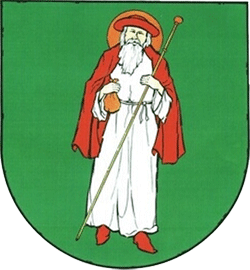 specyfikacja warunków zamówieniazAMAWIAJĄCY:Gmina SobótkaZaprasza do złożenia oferty w postępowaniu o udzielenie zamówienia publicznego prowadzonego w trybie podstawowym bez negocjacji o wartości zamówienia nie przekraczającej progów unijnych o jakich stanowi art. 3 ustawy z 11 września 2019 r. - Prawo zamówień publicznych (Dz.U. z 2023 r. poz. 1605 ze zm.) – dalej „p.z.p.” na robotę budowlaną.pn. „Budowa świetlic wiejskich w gminie Sobótka wraz z elementami infrastruktury.”Przedmiotowe postępowanie prowadzone jest przy użyciu środków komunikacji elektronicznej. Składanie ofert następuje za pomocą platformy zakupowej pod adresem internetowym: https://platformazakupowa.pl/pn/gmina_sobotkaNiniejsze zadanie zostało dofinansowane udziale środków realizowane jest przy udziale środków z Programu Rządowy Fundusz Polski Ład: Program Inwestycji Strategicznych Edycja6PGR/2023/817/PolskiLad. Nr postępowania: RIGKiP.271.6.2024SOBÓTKA, MARZEC 2024Deklaracja dostępności: niniejszy dokument niemal w całości dostosowany został do zasad dostępności cyfrowej. Wdrożone zostały w nim rozwiązania, które umożliwiają lub ułatwiają odczytywanie treści przez osoby dotknięte ograniczeniami.SPIS TREŚCI SWZNazwa oraz adres zamawiającegoOchrona danych osobowychTryb udzielenia zamówieniaZamówienia z wolnej ręki Podział zamówienia na częściOpis przedmiotu zamówieniaTermin wykonania zamówieniaWizja lokalnaWarunki udziału w postępowaniuPodstawy wykluczenia z postępowaniaPodmiotowe środki dowodowePodwykonawstwoPoleganie na zasobach innych podmiotówInformacja dla wykonawców wspólnie ubiegających się o udzielenie zamówieniaSposób komunikacji oraz wyjaśnienia treści SWZOpis sposobu przygotowania ofert oraz wymagania formalne dotyczące składanych oświadczeń i dokumentówSposób obliczania ceny ofertyWymagania dotyczące wadiumTermin związania ofertąSposób i termin składania ofertOpis kryteriów oceny ofert wraz z podaniem wag tych kryteriów i sposobu oceny ofertInformacje o formalnościach jakie powinny być dopełnione po wyborze oferty w celu zawarcia umowy w sprawie zamówienia publicznegoWymagania dotyczące zabezpieczenia należytego wykonania umowyInformacje o treści zawieranej umowy oraz możliwości jej zmianyPouczenie o środkach ochrony prawnej przysługujących wykonawcyWykaz załączników do SWZSŁOWNIK:Użyte w niniejszej SWZ (oraz w załącznikach) terminy mają następujące znaczenie:„ustawa”– ustawa z dnia 11 września 2019 r. Prawo zamówień publicznych (t. j. Dz. U. z 2023 r., poz. 1605 ze zm.);„SWZ”– niniejsza Specyfikacja Warunków Zamówienia;„zamówienie”– zamówienie publiczne, będące przedmiotem niniejszego postępowania;„postępowanie”– postępowanie o udzielenie zamówienia publicznego, którego dotyczy niniejsza SWZ;„Zamawiający”– Gmina Sobótka, ul. Rynek 1, 55-050 Sobótka;„Wykonawca”– należy przez to rozumieć osobę fizyczną, osobę prawną albo jednostkę organizacyjną nieposiadającą osobowości prawnej, która oferuje na rynku wykonanie robót budowlanych lub obiektu budowlanego, dostawę produktów lub świadczenie usług lub ubiega się o udzielenie zamówienia publicznego, złożyła ofertę lub zawarła umowę w sprawie zamówienia publicznego;„RODO”- rozporządzenie Parlamentu Europejskiego i Rady (UE) 2016/679 z dnia 27 kwietnia 2016 r. w sprawie ochrony osób fizycznych w związku z przetwarzaniem danych osobowych i w sprawie swobodnego przepływu takich danych oraz uchylenia dyrektywy 95/46/WE (ogólne rozporządzenie o ochronie danych) (Dz. Urz. UE L 119 z 04.05.2016, str. 1), „kwalifikowany podpis elektroniczny” – podpisem kwalifikowanym (zaawansowanym podpisem elektronicznym, który jest składany za pomocą kwalifikowanego urządzenia do składania podpisu elektronicznego i który opiera się na kwalifikowanym certyfikacie podpisu elektronicznego)   „podpisem osobistym”- potwierdzonym certyfikatem podpisu osobistego (https://www.gov.pl/web/e-dowod/podpis-osobisty)10)  „podpis zaufany” - zgodnie z art. 3 pkt 14a ustawy z dnia 17 lutego 2005 r. o informatyzacji działalności podmiotów realizujących zadania publiczne (Dz.U. z 2020 r. poz. 346 ze zm.) , to podpis elektroniczny, którego autentyczność i integralność są zapewniane przy użyciu pieczęci elektronicznej ministra właściwego do spraw informatyzacji, zawierający dane identyfikujące osobę tj. imię (imiona), nazwisko, PESEL, ustalone na podstawie środka identyfikacji elektronicznej, identyfikator środka identyfikacji elektronicznej, przy użyciu którego został złożony, czas jego złożeniahttps://www.gov.pl/web/gov/podpisz-dokument-elektronicznie-wykorzystaj-podpis-zaufany)	NAZWA ORAZ ADRES ZAMAWIAJĄCEGOGmina Sobótkaul. Rynek 1, 55-050 Sobótka, Polska REGON 931935112, NIP 896-10-00-784Tel. (71) 335-12-20 Adres strony internetowej Zamawiającego: www.bip.sobotka.pl  Adres strony  internetowej  prowadzonego postępowania: https://platformazakupowa.pl/pn/gmina_sobotkaIlekroć w dalszej części Specyfikacji Warunków Zamówienia jest mowa o:„Platformie Zakupowej” – należy przez to rozumieć narzędzie umożliwiające realizację procesu związanego z udzielaniem zamówień publicznych w formie elektronicznej służące szczególności do przekazywania ofert, oświadczeń, zwane dalej „Platformą” lub „Systemem”.Adres strony internetowej, na której udostępniane będą zmiany i wyjaśnienia treści  SWZ oraz inne dokumenty zamówienia bezpośrednio związane z postępowaniem o udzielenie zamówienia: https://platformazakupowa.pl/pn/gmina_sobotka    Adres poczty elektronicznej Zamawiającego: przetargi@sobotka.pl Rachunek bankowy: Bank Spółdzielczym w Kątach Wrocławskich O/Sobótka - nr konta bankowego: 72 9574 1015 2003 0200 1605 0004 	OCHRONA DANYCH OSOBOWYCHZgodnie z art. 13 ust. 1 i 2 rozporządzenia Parlamentu Europejskiego i Rady (UE) 2016/679 z dnia 27 kwietnia 2016 r. w sprawie ochrony osób fizycznych w związku z przetwarzaniem danych osobowych i w sprawie swobodnego przepływu takich danych oraz uchylenia dyrektywy 95/46/WE (ogólne rozporządzenie o ochronie danych) (Dz. Urz. UE L 119  z 04.05.2016, str. 1), dalej „RODO”, informujemy, że: Administratorem Pani/Pana danych osobowych jest Burmistrz Miasta i Gminy Sobótka, ul. Rynek 1, 55-050 Sobótka, tel. 71 31 62 043, adres e-mail: urzad@sobotka.plZ Inspektorem Ochrony Danych Osobowych można się kontaktować w sprawach ochrony Pani/Pana danych i realizacji praw z tym związanych, poprzez adres e-mail: iod@sobotka.pl lub pisemnie na adres siedziby administratora.Celem przetwarzania Pani/Pana danych osobowych jest realizacja ustawowych obowiązków Administratora oraz podjęcie działań przed zawarciem umowy na podstawie art. 6 ust. 1 lit. b i c RODO. Dane osobowe przetwarzane będą w związku z postępowaniem o udzielenie zamówienia publicznego oraz zawarciem umowy na podstawie ustawy p.z.p. oraz ustawy z dnia 27 sierpnia 2009 r. o finansach publicznych.Odbiorcami Pani/Pana danych osobowych mogą być osoby lub podmioty, którym udostępniona zostanie dokumentacja postępowania w oparciu o ustawę z dnia 26 września 2001 r. o dostępie do informacji publicznej oraz inne podmioty upoważnione na podstawie przepisów prawa lub umowy powierzenia przetwarzania danych.Pani/Pana dane osobowe będą przetwarzane do czasu osiągnięcia celu, w jakim je pozyskano, a po tym czasie przez okres oraz w zakresie wymaganym przez przepisy powszechnie obowiązującego prawa.W związku z przetwarzaniem Pani/Pana danych osobowych, z wyjątkami zastrzeżonymi przepisami prawa, przysługuje Pani/Panu prawo dostępu do danych oraz otrzymania ich kopii, prawo do sprostowania danych, prawo do ograniczenia przetwarzania danych oraz prawo do wniesienia skargi do organu nadzorczego (Prezesa Urzędu Ochrony Danych) w przypadku, gdy uważa Pani/Pan, że przetwarzamy Pani/Pana dane niezgodnie  z prawem.Podanie przez Panią/Pana danych osobowych jest obowiązkowe. W przypadku niepodania danych nie będzie możliwe zawarcie umowy o udzielenie zamówienia.Przetwarzanie Pani/Pana danych osobowych nie będzie podlegało zautomatyzowanemu podejmowaniu decyzji, w tym profilowaniu.W odniesieniu do Pani/Pana danych osobowych decyzje nie będą podejmowane w sposób zautomatyzowany, stosowanie do art. 22 RODO;  posiada Pani/Pan: − na podstawie art. 15 RODO prawo dostępu do danych osobowych Pani/Pana dotyczących; − na podstawie art. 16 RODO prawo do sprostowania Pani/Pana danych osobowych; − na podstawie art. 18 RODO prawo żądania od administratora ograniczenia przetwarzania danych osobowych z zastrzeżeniem przypadków, o których mowa w art. 18 ust. 2 RODO− prawo do wniesienia skargi do Prezesa Urzędu Ochrony Danych Osobowych, gdy uzna Pani/Pan, że przetwarzanie danych osobowych Pani/Pana dotyczących narusza przepisy RODO; nie przysługuje Pani/Panu: − w związku z art. 17 ust. 3 lit. b, d lub e RODO prawo do usunięcia danych osobowych;               − prawo do przenoszenia danych osobowych, o którym mowa w art. 20 RODO; na podstawie art. 21 RODO prawo sprzeciwu, wobec przetwarzania danych osobowych, gdyż podstawą prawną przetwarzania Pani/Pana danych osobowych jest art. 6 ust. 1 lit. c RODO.   - przysługuje Pani/Panu prawo wniesienia skargi do organu nadzorczego na niezgodne z RODO przetwarzanie Pani/Pana danych osobowych przez administratora. Organem właściwym dla przedmiotowej skargi jest Urząd Ochrony Danych Osobowych, ul. Stawki 2, 00-193 Warszawa.	TRYB UDZIELENIA ZAMÓWIENIA	Niniejsze postępowanie prowadzone jest w trybie podstawowym na podstawie art. 275 pkt 1 ustawy z dnia 11 września 2019 r. Prawo zamówień publicznych ( Dz. U. z 2023 r. poz. 1605 ze zm.) oraz postanowień niniejszej Specyfikacji Warunków Zamówienia, zwanej dalej „SWZ”. 	Zamawiający nie przewiduje wyboru najkorzystniejszej oferty z możliwością prowadzenia negocjacji. 	Szacunkowa wartość przedmiotowego zamówienia nie przekracza progów unijnych, o których mowa w art. 3 p.z.p.  		Zamawiający nie przewiduje zastosowania aukcji elektronicznej.	Zamawiający nie przewiduje złożenia oferty w postaci katalogów elektronicznych.	Zamawiający nie prowadzi postępowania w celu zawarcia umowy ramowej. Zamawiający nie zastrzega możliwości ubiegania się o udzielenie zamówienia wyłącznie przez wykonawców, o których mowa w art. 94 p.z.p.Zamawiający nie dopuszcza składanie ofert częściowych	Zamawiający nie dopuszcza składania ofert wariantowych oraz w postaci katalogów elektronicznych.	Zamawiający nie określa dodatkowych wymagań związanych z zatrudnianiem osób, o których mowa w art. 96 ust. 2 pkt 2 p.z.p.  Zamawiający nie przewiduje zwrotu kosztów udziału w postępowaniu.Zamawiający nie przewiduje udzielenia zaliczek na poczet wykonania zamówienia.Do spraw nieuregulowanych w SWZ mają zastosowanie przepisy ustawy p.z.p.ZAMÓWIENIA Z WOLNEJ RĘKI Zamówienia z wolnej ręki – art. 214 ustawy PZPZamawiający przewiduje udzielanie zamówienia na podstawie art. 214 ust. 1 pkt 7 ustawy Pzp. Zamówienie powtórzeniowe może być udzielone w okresie do 3 lat od udzielenia zamówienia podstawowego (czyli do 3 lat od podpisania umowy na realizację inwestycji stanowiącej przedmiot niniejszego postępowania.) Zamówienie to polegać będzie na powtórzeniu takiego samego rodzaju robót budowlanych, jak przedmiot niniejszego postępowania opisany szczegółowo w załączniku nr 1 do SWZ – opisie przedmiotu zamówienia (mogą to być tego samego rodzaju roboty z zakresu branży sanitarnej, czy drogowej). Zamawiający przewiduje, że wartość maksymalna zamówienia polegającego na powtórzeniu robót budowlanych stanowiących przedmiot niniejszego postępowania nie przekroczy 50% wartości szacunkowej zamówienia podstawowego (stanowiącego przedmiot niniejszego postępowania) i może być udzielone na następujących warunkach: 1) w przypadku zaistnienia potrzeby realizacji dodatkowych robót związanych z realizowaną inwestycją, będących tego samego rodzaju jak roboty stanowiące przedmiot zamówienia, których nie ujęto w dokumentacji projektowej stanowiącej załącznik do umowy z wykonawcą (np. konieczność czy potrzeba wykonania dodatkowych robót sanitarnych lub drogowych, które nie zostały ujęte w dokumentacji projektowej stanowiącej załącznik do SWZ, itp.), 2) udzielenie zamówienia „powtórzeniowego” zostanie poprzedzone przeprowadzeniem postępowania w trybie „z wolnej ręki”, po negocjacjach w wykonawcą wyłonionym w ramach niniejszego trybu konkurencyjnego , 3) rozliczenie robót powtórzeniowych (kosztorys na roboty powtórzeniowe) nastąpi na podstawie czynników cenotwórczych określonych w przedłożonej tabeli elementów rozliczeniowych wykonawcy, a jeśli nie zawiera on odpowiednich pozycji,  na podstawie średnich ogólnokrajowych czynników cenotwórczych w zakresie kosztów ogólnych, zysku i kosztów zakupu w danej kategorii rodzaju robót oraz na podstawie średnich regionalnych czynników cenotwórczych w zakresie stawki roboczogodziny (w takim przypadku ceny materiałów oraz sprzętu będą przyjmowane na podstawie średnich cen ogólnokrajowych publikowanych przez SEKOCENBUD a czynniki cenotwórcze jak i ceny sprzętu i materiałów będą przyjmowane z kwartału poprzedzającego wykonanie robót). Zamówienia wskazane w art. 455 ustawy PZPOdpowiednia zmiana wysokości wynagrodzenia (zwiększenie/zmniejszenie)  w przypadku wystąpienia robót zamiennych, nastąpi na zasadach określonych w umowie, z tym, że ewentualna zmiana zakresu robót budowlanych nie może przekroczyć 50% .PODZIAŁ ZAMÓWIENIA NA CZĘŚCIZamawiający nie dokonuje podziału zamówienia na części. Tym samym Zamawiający nie dopuszcza możliwości składania ofert częściowych, o których mowa w art. 7 pkt 15 ustawy Pzp. Każdy Wykonawca ma prawo złożyć tylko jedną ofertę. Za równoznaczne ze złożeniem więcej niż jednej oferty przez tego samego Wykonawcę zostanie uznana sytuacja, w której ten sam podmiot występuje w dwóch lub więcej ofertach składanych wspólnie lub jest samodzielnym Wykonawcą, a jednocześnie jest uczestnikiem wspólnej oferty. Wydzielenie części zamówienia wobec zakresu całego zamówienia spowodowałaby konieczność koordynacji robót kilku wykonawców przez Zamawiającego i może stanowić ryzyko nieterminowego zakończenia robót. Mając na uwadze zakres robót i brak ich skomplikowania oraz przy dobrej organizacji niewielki czasokres potrzebny do zrealizowania zadania, Zamawiający nie dokonuje podziału zamówienia na części. Przedmiotowe zamówienie dot. „Budowa świetlic wiejskich w gminie Sobótka wraz z elementami infrastruktury” jest zamówieniem o zakresie realnym do wykonania przez MŚP, a nawet przez mikro przedsiębiorcę, o którym mowa w art. 7 ust. 1 pkt. 1) ustawy z dnia 6 marca 2018r. Prawo przedsiębiorców (t.j. Dz. U. z 2021r. poz. 162). Promesa na udzielone dofinansowanie obejmuje realizacje w/w zadania w całości. Podział zamówienia na części stanowi zagrożenie niewyłonienia wykonawcy dla którejkolwiek części a tym samym zagrażałoby to realizacji całego zadania na które udzielono promesy. Reasumując w przedmiotowym postępowaniu podział zamówienia na części nie przyniósłby Zamawiającemu, ani Wykonawcom korzyści, a także ze względu na zakres i wartość zamówienia, nie doprowadziłby do otwarcia postępowania na konkurencję.OPIS PRZEDMIOTU ZAMÓWIENIA1. Opis przedmiotu zamówienia:Miejscowość OkulicePrzedmiotem zamówienia jest wykonanie zadania inwestycyjnego pod nazwą „Budowa świetlic wiejskich w gminie Sobótka wraz z elementami infrastruktury”. Podstawą wykonania inwestycji jest dokumentacja projektowa obejmująca budowę budynku świetlicy wiejskiej wraz z infrastrukturą towarzyszącą i zagospodarowaniem terenu w miejscowości Okulice na działce nr 92, obręb Okulice, gmina Sobótka stanowiąca załącznik nr 1 do decyzji pozwolenia na budowę nr 521/2022 z dnia 23 lutego 2022 r. Dotychczas wykonano roboty stanu zerowego w Okulicach tj. fundamenty, ściany fundamentowe (bez izolacji pionowej bez zasypki piaskiem, bez instalacji pod posadzkowych).Do wykonania pozostał pełen zakres robót związanych z budową budynku świetlicy wiejskiej wraz z infrastrukturą towarzyszącą i zagospodarowaniem terenu.Zakres prac do wykonania (uwaga patrz zmiany jakie należy wykonać w stosunku do projektu):  Roboty przygotowawcze – polegające na wykonaniu robót pomiarowych, niwelacyjnych, geodezyjna obsługa budowy, ogrodzenie placu budowy, oznakowanie placu budowy. Roboty ziemne – zebranie wierzchniej warstwy humusu w obrębie prac związanych z wykonaniem podbudowy pod ciągi pieszo jezdne, parkingi, taras i  placyk pod nieczystości stałe.  Roboty stanu surowego otwartego – ściany zewnętrzne i wewnętrzne, konstrukcyjne i działowe, warstwy pod posadzkowe, wykonanie robót izolacyjnych termicznych ścian, stropodachu i posadzek, wykonanie izolacji przeciwwilgociowych i przeciwwodnych, montaż nadproży okiennych i drzwiowych, wentylacja mechaniczna nawiewno - wywiewna.  Prace wykończeniowe wewnętrzne – stolarka drzwiowa, parapety, wykonanie ścian z bloczków gazobetonowych, tynki, malowanie ścian i sufitów, wykonanie warstw posadzkowych,  sufity podwieszane, ocieplenie i wzmocnienie dachu wraz z izolacją. Roboty stanu surowego zamkniętego – stolarka okienna i drzwiowa. Prace wykończeniowe zewnętrzne – ocieplenie ścian zewnętrznych, wykonanie warstw tynku na ścianach, podsufitka, odwodnienie dachu i przygotowanie robót pod montaż instalacji fotowoltaicznej, przygotowanie terenu i montaż elementów pod schody, taras, ciągi pieszo-jezdne i placyk pod nieczystości stałe. Instalacje sanitarne – wykonanie instalacji wodociągowej od istniejącego przyłącza, wykonanie wewnętrznej instalacji wodociągowej wraz z wyposażeniem, wykonanie wewnętrznej instalacji kanalizacji sanitarnej wraz z odprowadzeniem do zbiornika na nieczystości płynne oraz wykonanie orynnowania w celu odprowadzenia wody opadowej z dachu do szczelnego zbiornika na wody deszczowe, wykonanie wentylacji mechanicznej. Instalacje elektryczne – montaż przewodów instalacji gniazd i  włączników oświetlenia, montaż skrzynek rozdzielczych, montaż wewnętrznych i zewnętrznych opraw oświetleniowych, wykonanie instalacji odgromowej, wykonanie linii kablowej przyłączeniowej budynek od skrzynki elektrycznej przyłączeniowej do budynku, instalacja ogrzewania podłogowego wraz z pompą ciepła oraz instalacja paneli fotowoltaicznych. Zagospodarowanie terenu – wykonanie podbudów wraz z nawierzchniami, obrzeżami i krawężnikami – droga pieszo - jezdna, parkingi i placyk pod nieczystości stałe. Zieleń projektowana – trawniki, ręczne plantowanie, spulchnienie gleby, obsianie trawą.Szczegółowy opis rozwiązań budowlanych ujęty jest w dokumentacji projektowej, stanowiącej załącznik nr 6 do SWZ. Należy wykazać wszystkie roboty wynikające z dokumentacji projektowej. ZMIANY W STOSUNKU DO PROJEKTOWANEGO BUDYNKUWykonawca zobowiązany jest do zmiany sposobu wykonania warstw posadzkowych z wykładziny PCV na płytki ceramiczne spełniające atest higieniczny z przeznaczeniem do układania wewnątrz budynków użyteczności publicznej o min. wymiarach 60cm x 60cm, oraz do przedstawienia przed ułożeniem projektu w/w płytek. Zmiana nie może wpłynąć na charakterystyczne parametry budynku tj. na wysokość, szerokość, długość i kubaturę.Miejscowość ŻerzuszycePrzedmiotem zamówienia jest zakup i dostawa 2 nowych kontenerów (1 kontener z toaletą, 1 kontener z aneksem kuchennym) zgodnie z niniejszym opisem oraz wymaganiami eksploatacyjno-technicznymi (WET). Kontenery muszą być przystosowane do ustawienia w modułach na nawierzchni betonowej (podwalinach betonowych) z odchyłką do +/-5cm. System posadowienia (mocowanie do podłoża) kontenerów powinien zapewnić stabilność i funkcjonowanie w złych warunkach atmosferycznych.  Konstrukcja nośna kontenerów stanowi samonośna rama stalowa wykonana z zimno giętych profili walcowanych, połączonych w ośmiu narożnikach. Rama pełni funkcję szkieletu budynku modułowego. Wszystkie profile są piaskowane i zabezpieczone  antykorozyjną powłoką lakierniczą. Kontenery powinny być skonstruowane w taki sposób, aby umożliwiały wewnętrzną komunikację. Minimalne wymogi techniczne jakie powinny spełniać dostarczone kontenery: Konstrukcja dachu: dach płaski, stal ocynkowana gr.0,55 mm, warstwa nośna dachu - płyta wiórowa 10 mm, izolacja termiczna - biura: wełna mineralna 100 mm; sanitariaty: wełna mineralna 50mm,izolacja przeciwwilgociowa - folia polietylenowa; sufit - biura: płyta laminowana 12 mm, biała; sanitariaty: płyta warstwowa z wypełnieniem styropianowym gr. 50 mm RAL 9010,Konstrukcja ściany zewnętrznej ściany w kontenerze biurowym - panele wymienne o budowie warstwowej: od zew. blacha trapezowa 0,55 mm, ocynkowana, lakierowana RAL 7035, izolacja z wełny mineralnej o grubości 60 mm, folia polietylenowa, od wew., płyta wiórowa laminowana, 12 mm, kolor biały,ściany w kontenerze sanitarnym (zewnętrzne): Płyta warstwowa z wypełnieniem styropianowym gr. 75 mm od zewnątrz blacha trapezowa RAL 7035 od wewnątrz płyta laminowana wodoodporna,ściany w kontenerze sanitarnym (wewnętrzne): płyta warstwowa z wypełnieniem styropianowym gr. 50 mm RAL 9010,Podłogapokrycie: Wykładzina PCV 2mm w kolorze szarym, zgrzewana na łączeniach + listwy podłogowe PVC szare, w kontenerach sanitarnych wykładzina wywinięta na ścianę bez listew podłogowych,warstwa nośna podłogi: biura: płyta wiórowa P5 22 mm; sanitarne: płyta cementowo-drzazgowa 22 mm,izolacja przeciwwilgociowa: folia polietylenowa, izolacja termiczna: wełna mineralna 100 mm,warstwa zewnętrzna: blacha niskofałdowa ocynkowana 0,5 mm,Konstrukcjakonstrukcja nośna:  konstrukcja stalowa nośna kontenera w klasie EXC2 wg normy PN EN 1090-1, wykonana z profili zimnogiętych, łączonych metodą spawania zgodnie z PN EN ISO 3834-2. Wyrób posiada oznakowanie CE. Możliwość piętrowania do 3 kondygnacji,antykorozja: rama stalowa oczyszczana strumieniowo-ściernie do Sa2.5 wg PN EN ISO 8501-1 w komorze śrutowniczej o obiegu zamkniętym, malowana natryskowo w kabinie lakierniczej i suszona w kabino-suszarce,odwodnienie: odprowadzenie wody deszczowej rynnami obwiedniowymi w ramie kontenera z rurami spustowymi w słupach narożnych,nośność dachu: 100 kg/m2, nośność podłogi: 200 kg/m2Instalacje wewnętrzne instalacja wodna: natynkowa wykonana z rur PP, kształtki i rury zgrzewane, dostosowana do ciśnienia 0,45 MPa, instalacja kanalizacyjna: natynkowa wykonana z rur PVC. Wyprowadzenie instalacji w podłodze lub w ścianie (do ustalenia),instalacja elektryczna: w kontenerze sanitarnym instalacja elektryczna natynkowa (w korytach kablowych), a w kontenerze biurowym instalacja elektryczna podtynkowa (kryta), tablica bezpiecznikowa (rozdzielnia) 8MOD, instalacja siłowa: gniazda 230 V, instalacja oświetleniowa: oprawy świetlówkowe kl. ochronności IP65. z lampami ledowymi 2x18 W i plafonami,  zewnętrzne przyłącze instalacji na bazie gniazda i wtyku siłowego 5x32 A, uziemienie ramy kontenera za pomocą przewodu mocowanego śrubą M10,ogrzewanie: grzejnik elektryczny konwektorowy, wentylacja i klimatyzacja: w kontenerze sanitarnym – mechaniczna – wentylatory,Inne wyposażenie:okna: - Biura: PVC rozwierno-uchylne w kolorze białym, szyby zespolone o Ug=1,1 W/m2K, roleta zewnętrzna; - Sanitariaty: PVC uchylne w kolorze białym szyby zespolone o Ug=1,1 W/m2K matowe,  bez rolety zewnętrznej.drzwi zewnętrzne i wewnętrzne: - Zewnętrzne: stalowe jednoskrzydłowe lub dwuskrzydłowe, białe, izolowane, termicznie wyposażone w zamek, wkładkę patentową +3 klucze, szyldy, klamki; - Wewnętrzne: płytowe łazienkowe, jednoskrzydłowe, białe, wyposażone w zamek łazienkowy, szyld WC, klamki, tuleje wentylacyjne,Współczynnik przenikalności cieplnej przez przegrody: - dach: biura - 0,36 (W/m2K), sanitarne – 0,75 (W/m2K) + 0,75 (W/m2K),- ściana: biura - 0,57 (W/m2K), sanitarne - 0,51 (W/m2K),- podłoga: 0,36 (W/m2K). Zakup i dostawa obejmuje przetransportowanie wraz z rozładunkiem sprzętu na koszt, ryzyko 
i odpowiedzialność Wykonawcy do miejscowości Żerzuszyce dz. nr 17 obręb Żerzuszyce, gmina Sobótka. Zamawiający nie posiada sprzętu rozładunkowego. Wykonawca jest zobowiązany do przygotowania terenu pod posadowienie kontenerów oraz zabezpieczenie sprzętu i osób do rozładunku i montażu przedmiotu zamówienia we wskazanym miejscu na terenie gminy Sobótka. 
Zakres prac do wykonania (uwaga patrz zmiany jakie należy wykonać w stosunku do projektu): a) Roboty przygotowawcze – przygotowanie terenu pod montaż kontenerów, b) Roboty ziemne – zebranie wierzchniej warstwy humusu w obrębie prac związanych z posadowieniem kontenerów, wykonanie podbudowy o grubości 20cm z kruszywa o gr. 0-63,5mmc) Roboty montażowe – posadowienie kontenerów na bloczkach fundamentowych stanowiących podporę dla kontenerów oraz dostawa i montaż kontenerów. Miejscowość Stary Zamek Przedmiotem zamówienia jest wykonanie zadania inwestycyjnego pod nazwą „Budowa świetlic wiejskich w gminie Sobótka wraz z elementami infrastruktury”. Podstawą wykonania inwestycji jest dokumentacja projektowa obejmująca budowę budynku świetlicy wiejskiej w miejscowości Stary Zamek wraz z infrastrukturą towarzyszącą na działce nr 237, obręb Stary Zamek, gmina Sobótka stanowiąca załącznik nr 1 do decyzji pozwolenia na budowę 
nr 2147/2023 z dnia 23 listopada 2023 r. Projektowana świetlica znajduje się w Starym Zamku na ul. Niedźwiedziej.Do wykonania pozostał pełen zakres robót związanych z budową świetlicy wiejskiej w miejscowości Stary Zamek wraz z infrastrukturą towarzyszącą, w tym również przesunięcie urządzeń sportowych
i placu zabaw w głąb działki. Zakres prac do wykonania (uwaga patrz zmiany jakie należy wykonać w stosunku do projektu):  Roboty przygotowawcze – polegające na wykonaniu robót pomiarowych, niwelacyjnych, geodezyjna obsługa budowy, ogrodzenie placu budowy, oznakowanie placu budowy, zabezpieczenie 
i przesunięcie urządzeń sportowych i placu zabaw w głąb działki. Roboty ziemne – zebranie wierzchniej warstwy humusu w obrębie prac związanych z wykonaniem podbudowy pod ciągi pieszo- jezdne, parkingi, taras i  placyk pod nieczystości stałe.  Roboty stanu surowego otwartego – ściany zewnętrzne i wewnętrzne, konstrukcyjne i działowe, warstwy podposadzkowe, wykonanie robót izolacyjnych termicznych ścian, stropodachu i posadzek, wykonanie izolacji przeciwwilgociowych i przeciwwodnych, montaż nadproży okiennych
i drzwiowych, wentylacja mechaniczna nawiewno - wywiewna.  Prace wykończeniowe wewnętrzne – stolarka drzwiowa, parapety, wykonanie ścian z bloczków gazobetonowych, tynki, malowanie ścian i sufitów, wykonanie warstw posadzkowych,  sufity podwieszane, ocieplenie i wzmocnienie dachu wraz z izolacją. Roboty stanu surowego zamkniętego – stolarka okienna i drzwiowa. Prace wykończeniowe zewnętrzne – ocieplenie ścian zewnętrznych, wykonanie warstw tynku na ścianach, podsufitka, odwodnienie dachu i przygotowanie robót pod montaż instalacji fotowoltaicznej, przygotowanie terenu i montaż elementów pod schody, taras, ciągi pieszo-jezdne i placyk pod nieczystości stałe. Instalacje sanitarne – wykonanie odcinka sieci wodociągowej od istniejącego przyłącza, wykonanie wewnętrznej instalacji wodociągowej wraz z wyposażeniem, wykonanie wewnętrznej instalacji kanalizacji sanitarnej wraz z odprowadzeniem do zbiornika na nieczystości płynne oraz wykonanie orynnowania w celu odprowadzenia wody opadowej z dachu do szczelnego zbiornika na wody deszczowe, wykonanie wentylacji mechanicznej nawiewno - wywiewnej. Instalacje elektryczne – montaż przewodów instalacji gniazd i  włączników oświetlenia, montaż skrzynek rozdzielczych, montaż wewnętrznych i zewnętrznych opraw oświetleniowych, wykonanie instalacji odgromowej, wykonanie linii kablowej przyłączeniowej budynek od skrzynki elektrycznej przyłączeniowej do budynku, instalacja ogrzewania podłogowego wraz z pompą ciepła oraz instalacja paneli fotowoltaicznych. Zagospodarowanie terenu – wykonanie podbudów wraz z nawierzchniami, obrzeżami i krawężnikami – droga pieszo - jezdna, parkingi i placyk pod nieczystości stałe. Zieleń projektowana – trawniki, ręczne plantowanie, spulchnienie gleby, obsianie trawą.Szczegółowy opis rozwiązań budowlanych ujęty jest w dokumentacji projektowej, stanowiącej załącznik nr 6 do SWZ. Należy wykonać wszystkie roboty wynikające z dokumentacji projektowej.Wspólny Słownik Zamówień CPV: - 45111200-0 : Roboty w zakresie przygotowania terenu pod budowę i roboty ziemne-44211100-3 : Budynki modułowe i przenośne-45111200-0 : Roboty w zakresie przygotowania terenu pod budowę i roboty ziemne-45223500-1 : Konstrukcje z betonu zbrojonego-45320000-6 : Roboty izolacyjne-45432100-5 : Kładzenie i wykładanie podłóg-45331000-6 : Instalowanie urządzeń grzewczych, wentylacyjnych i klimatyzacyjnych-45422000-1 : Roboty ciesielskie-45421000-4 : Roboty w zakresie stolarki budowlanej-45430000-0 : Pokrywanie podłóg i ścian-45262100-2 : Roboty przy wznoszeniu rusztowań3. Wymagania związane z realizacją zamówienia w zakresie zatrudnienia przez wykonawcę lub podwykonawcę na podstawie stosunku pracy osób wykonujących wskazane przez zamawiającego czynności w zakresie realizacji zamówienia, jeżeli wykonanie tych czynności polega na wykonywaniu pracy w sposób określony w art. 22 § 1 ustawy z dnia 26 czerwca 1974 r. - Kodeks pracy (Dz. U. z 2023 r. poz. 1465 ) obejmują następujące rodzaje czynności: 	1) roboty montażowe 2) roboty stanu surowego otwartego i zamkniętego 3) prace wykończeniowe wewnętrzne i zewnętrzne 4) instalacje sanitarne 5) instalacje elektryczne 6) roboty brukarskie 7) roboty pielęgnacyjne związane z wykonaniem zieleniSzczegółowe wymagania dotyczące realizacji oraz egzekwowania wymogu zatrudnienia na podstawie stosunku pracy zostały określone we wzorze umowy stanowiącym załącznik nr 5 do SWZ.4.  Nazwy własne w opisie przedmiotu zamówienia i ich równoważność.Zamawiający informuje, że tam, gdzie w SWZ opisał przedmiot zamówienia przez odniesienie do norm, europejskich ocen technicznych, specyfikacji technicznych i systemów referencji technicznych, o których mowa w art. 101 ust. 1 pkt 2 i ust. 3 Pzp Zamawiający dopuszcza rozwiązania równoważne opisywanym, a odniesieniu takiemu towarzyszą słowa „lub równoważne”. Zamawiający wskazuje, że obowiązek zgłoszenia w ofercie rozwiązań równoważnych w stosunku do opisanych w opisie przedmiotu zamówienia i wykazania równoważności leży po stronie wykonawcy. W przypadku gdy wymagania w opisie przedmiotu zamówienia odnoszą się do europejskich ocen technicznych, specyfikacji technicznych i systemów referencji technicznych, o których mowa w art. 101 ust. 1 pkt 2 i ust. 3 Pzp, Zamawiający wymaga, aby wykonawca przedstawił już w jego ofercie dowody równoważności w sposób określony w art. 101 ust. 5 i 6 Pzp.TERMIN WYKONANIA ZAMÓWIENIATermin zakończenia robót budowlanych ustala się na 13 miesięcy  od dnia podpisania umowy. Termin zakończenia robót budowlanych rozumiany jest jako data zgłoszenia Zamawiającemu gotowości do odbioru końcowego wraz z kompletną dokumentacją odbiorową. WIZJA LOKALNAZamawiający nie wymaga przeprowadzenia przez Wykonawcę wizji lokalnej.WARUNKI UDZIAŁU W POSTĘPOWANIU	O udzielenie zamówienia mogą ubiegać się Wykonawcy, którzy nie podlegają wykluczeniu na zasadach określonych w Rozdziale X SWZ oraz spełniają określone przez Zamawiającego warunki udziału w postępowaniu.	O udzielenie zamówienia mogą ubiegać się Wykonawcy, którzy spełniają warunki dotyczące:	zdolności do występowania w obrocie gospodarczym:Zamawiający nie stawia warunku udziału w postępowaniu w powyższym zakresie.	uprawnień do prowadzenia określonej działalności gospodarczej lub zawodowej, o ile wynika to z odrębnych przepisówZamawiający nie stawia warunku udziału w postępowaniu w powyższym zakresie.	sytuacji ekonomicznej lub finansowej:Zamawiający uzna, że Wykonawca spełnia warunek w zakresie sytuacji ekonomicznej lub finansowej, jeżeli Wykonawca wykaże, że jest ubezpieczony od odpowiedzialności cywilnej w zakresie prowadzonej działalności związanej z przedmiotem zamówienia na kwotę 1 000 000,00 zł.    zdolności technicznej lub zawodowej:Zdolność techniczna: Warunek zostanie spełniony, jeśli Wykonawca wykaże, że w okresie ostatnich pięciu lat przed upływem terminu składania ofert, a jeżeli okres prowadzenia działalności jest krótszy, to w tym okresie, wykonał co najmniej dwie roboty budowlane przy obiektach użyteczności publicznej o wartości łącznej 2 000 000,00 zł brutto, w tym jedna robota minimum za 1 200 000,00 zł. Łącznie nie więcej niż 5 robót. Zdolność zawodowa:Warunek zostanie spełniony, jeśli Wykonawca wykaże, że dysponuje lub będzie dysponował osobami zdolnymi do wykonania zamówienia t.j.:Kierownik Budowy posiadający: Kierownik Budowy posiadający: uprawnienia budowlane do kierowania robotami budowlanymi bez ograniczeń w specjalności konstrukcyjno-budowlanej co najmniej 1 osobę, która będzie pełnić funkcję kierownika budowy posiadającą uprawnienia określone przepisami ustawy Prawo budowlane do kierowania robotami budowlanymi uzyskane zgodnie z ustawą z dnia 7 lipca 1994 r. Prawo budowlane ( t.j. Dz. U. z 2023 r., poz. 682 ze zm.) lub odpowiadające im równoważne uprawnienia budowlane wydane na podstawie wcześniej obowiązujących przepisów.      Przez ww. uprawnienia budowlane Zamawiający rozumie uprawnienia budowlane, o których mowa w ustawie z dnia 7 lipca 1994 r. Prawo budowlane (t.j. Dz.U. 2023 r, poz. 682 ze zm.) lub odpowiadające im ważne uprawnienia budowlane wydane na podstawie uprzednio obowiązujących przepisów prawa, lub odpowiednich przepisów obowiązujących na terenie kraju, w którym Wykonawca ma siedzibę lub miejsce zamieszkania, uznanych przez właściwy organ, zgodnie z ustawą z dnia 22 grudnia 2015 r. o zasadach uznawania kwalifikacji zawodowych nabytych w państwach członkowskich Unii Europejskiej (t.j. Dz. U. z 2023 r. poz. 334). W przypadku osób, które są obywatelami państw członkowskich Unii Europejskiej, Konfederacji Szwajcarskiej oraz państw członkowskich Europejskiego Porozumienia o Wolnym Handlu (EFTA) – stron umowy o Europejskim Obszarze Gospodarczym (w rozumieniu art. 4a ustawy z dnia 15 grudnia 2000 r. o samorządach zawodowych architektów oraz inżynierów budownictwa (t.j. Dz.U. z 2019 r., poz. 1117)), osoby wyznaczone do realizacji zamówienia posiadają uprawnienia budowlane do kierowania robotami budowlanymi, wyszczególnione wyżej jeżeli: nabyły kwalifikacje zawodowe do wykonywania działalności w budownictwie, równoznacznej wykonywaniu samodzielnych funkcji technicznych w budownictwie na terytorium Rzeczypospolitej Polskiej, odpowiadające posiadaniu uprawnień budowlanych do kierowania robotami budowlanymi, oraz posiadają odpowiednią decyzję o uznaniu kwalifikacji zawodowych lub w przypadku braku decyzji o uznaniu kwalifikacji zawodowych zostały spełnione w stosunku do tych osób wymagania, o których mowa w art. 20a ust. 2-6 ustawy z dnia 15 grudnia 2000 r. o samorządach zawodowych architektów, inżynierów budownictwa, dotyczące świadczenia usług transgranicznych. Zamawiający na etapie składania i oceny ofert nie wymaga, aby te osoby poza legitymowaniem się posiadaniem uprawnień budowlanych zdobytych poza terytorium Polski, musiały dysponować odpowiednią decyzją o uznaniu kwalifikacji zawodowych lub w przypadku braku decyzji o uznaniu kwalifikacji zawodowych, by spełniły wymagania, o których mowa w art. 20a ust. 2-6 ustawy z dnia 15 grudnia 2000 r. o samorządach zawodowych architektów oraz inżynierów budownictwa (Dz. U. 2019 r., poz. 1117 ze zm.), dotyczące świadczenia usług transgranicznych, tj. aby uzyskały one tymczasowy wpis na listę członków właściwej izby samorządu zawodowego. Na podstawie art. 104 ustawy Prawo budowlane osoby, które, przed dniem wejścia w życie ustawy, uzyskały uprawnienia budowlane lub stwierdzenie posiadania przygotowania zawodowego do pełnienia samodzielnych funkcji technicznych w budownictwie, zachowują uprawnienia do pełnienia tych funkcji w dotychczasowym zakresie. Zakres uprawnień budowlanych będzie odczytany zgodnie z treścią decyzji o ich nadaniu i w oparciu o przepisy będące podstawą ich nadania. W celu uniknięcia wątpliwości zaleca się podanie przez wykonawcę daty wydania uprawnień i dokładne cytowanie zakresu uprawnień z posiadanego zaświadczenia.W przypadku Wykonawców wspólnie ubiegających się o udzielenie zamówienia:                           warunek określony w rozdziale IX ust. 2 pkt 4) lit. a) może być spełniony łącznie przez Wykonawców  warunek określony w rozdziale IX ust. 2 pkt 4) lit. b) musi być spełniony w całości min. przez jednego z Wykonawców.W odniesieniu do warunków dotyczących wykształcenia, kwalifikacji zawodowych lub doświadczenia, Wykonawcy wspólnie ubiegający się o udzielenie zamówienia mogą polegać na zdolnościach tych z Wykonawców, którzy wykonają roboty budowlane lub usługi, do realizacji których te zdolności są wymagane. Oświadczenie, z którego wynikać będzie, które roboty budowlane wykonają poszczególnie Wykonawcy składane będzie w pkt. 12 Formularza Oferty.Oceniając zdolność techniczną lub zawodową, Zamawiający może, na każdym etapie postępowania, uznać, że Wykonawca nie posiada wymaganych zdolności, jeżeli posiadanie przez Wykonawcę sprzecznych interesów, w szczególności zaangażowanie zasobów technicznych lub zawodowych Wykonawcy w inne przedsięwzięcia gospodarcze Wykonawcy może mieć negatywny wpływ na realizację zamówienia.	PODSTAWY WYKLUCZENIA Z POSTĘPOWANIAZ postępowania o udzielenie zamówienia wyklucza się Wykonawcę, w stosunku do którego zachodzi którakolwiek z okoliczności, o których mowa w art. 108 ust. 1 ustawy p.z.p.Na podstawie art. 108 ust. 1 ustawy z postępowania o udzielenie zamówienia wyklucza się, Wykonawcę:będącego osobą fizyczną, którego prawomocnie skazano za przestępstwo:udziału w zorganizowanej grupie przestępczej albo związku mającym na celu popełnienie przestępstwa lub przestępstwa skarbowego, 
o którym mowa w art. 258 Kodeksu karnego,handlu ludźmi, o którym mowa w art. 189a Kodeksu karnego,o którym mowa w art. 228–230a, art. 250a Kodeksu karnego, w art. 46–48 ustawy z dnia 25 czerwca 2010 r. o sporcie (Dz. U. z 2020 r. poz. 1133 oraz z 2021 r. poz. 2054) lub w art. 54 ust. 1–4 ustawy z dnia 12 maja 2011 r. o refundacji leków, środków spożywczych specjalnego przeznaczenia żywieniowego oraz wyrobów medycznych (Dz. U. z 2021 r. poz. 523, 1292, 1559 i 2054),finansowania przestępstwa o charakterze terrorystycznym, o którym mowa w art. 165a Kodeksu karnego, lub przestępstwo udaremniania lub utrudniania stwierdzenia przestępnego pochodzenia pieniędzy lub ukrywania ich pochodzenia, o którym mowa w art. 299 Kodeksu karnego,o charakterze terrorystycznym, o którym mowa w art. 115 § 20 Kodeksu karnego, lub mające na celu popełnienie tego przestępstwa,powierzania wykonywania pracy małoletniemu cudzoziemcowi, 
o którym mowa w art. 9 ust. 2 ustawy z dnia 15 czerwca 2012 r. 
o skutkach powierzania wykonywania pracy cudzoziemcom przebywającym wbrew przepisom na terytorium Rzeczypospolitej Polskiej (Dz. U. poz. 769),przeciwko obrotowi gospodarczemu, o których mowa w art. 296-307 Kodeksu karnego, przestępstwo oszustwa, o którym mowa w art. 286 Kodeksu karnego, przestępstwo przeciwko wiarygodności dokumentów, o których mowa w art. 270-277d Kodeksu karnego, lub przestępstwo skarbowe,o którym mowa w art. 9 ust. 1 i 3 lub art. 10 ustawy z dnia 15 czerwca 2012 r. o skutkach powierzania wykonywania pracy cudzoziemcom przebywającym wbrew przepisom na terytorium Rzeczypospolitej Polskiej— lub za odpowiedni czyn zabroniony określony w przepisach prawa obcego;jeżeli urzędującego członka jego organu zarządzającego lub nadzorczego, wspólnika spółki w spółce jawnej lub partnerskiej albo komplementariusza 
w spółce komandytowej lub komandytowo-akcyjnej lub prokurenta prawomocnie skazano za przestępstwo, o którym mowa w pkt 1.1;wobec którego wydano prawomocny wyrok sądu lub ostateczną decyzję administracyjną o zaleganiu z uiszczeniem podatków, opłat lub składek 
na ubezpieczenie społeczne lub zdrowotne, chyba że Wykonawca odpowiednio przed upływem terminu do składania wniosków o dopuszczenie do udziału 
w postępowaniu albo przed upływem terminu składania ofert dokonał płatności należnych podatków, opłat lub składek na ubezpieczenie społeczne lub zdrowotne wraz z odsetkami lub grzywnami lub zawarł wiążące porozumienie w sprawie spłaty tych należności;wobec którego prawomocnie orzeczono zakaz ubiegania się o zamówienia publiczne;jeżeli Zamawiający może stwierdzić, na podstawie wiarygodnych przesłanek, że Wykonawca zawarł z innymi Wykonawcami porozumienie mające na celu zakłócenie konkurencji, w szczególności jeżeli należąc do tej samej grupy kapitałowej w rozumieniu ustawy z dnia 16 lutego 2007 r. o ochronie konkurencji i konsumentów, złożyli odrębne oferty, oferty częściowe lub wnioski 
o dopuszczenie do udziału w postępowaniu, chyba że wykażą, że przygotowali te oferty lub wnioski niezależnie od siebie;jeżeli, w przypadkach, o których mowa w art. 85 ust. 1 ustawy, doszło do zakłócenia konkurencji wynikającego z wcześniejszego zaangażowania tego Wykonawcy lub podmiotu, który należy z Wykonawcą do tej samej grupy kapitałowej w rozumieniu ustawy z dnia 16 lutego 2007 r. o ochronie konkurencji i konsumentów, chyba że spowodowane tym zakłócenie konkurencji może być wyeliminowane w inny sposób niż przez wykluczenie Wykonawcy z udziału 
w postępowaniu o udzielenie zamówienia.Zamawiający nie określa przesłanek wykluczenia z art. 109 ustawy Pzp.Wykonawca może zostać wykluczony przez Zamawiającego na każdym etapie postępowania o udzielenie zamówienia.Wykonawca nie podlega wykluczeniu w okolicznościach określonych w art. 108 ust. 1 pkt 1, 2 i 5 ustawy, jeżeli udowodni Zamawiającemu, że spełnił łącznie następujące przesłanki: naprawił lub zobowiązał się do naprawienia szkody wyrządzonej przestępstwem, wykroczeniem lub swoim nieprawidłowym postępowaniem, 
w tym poprzez zadośćuczynienie pieniężne; wyczerpująco wyjaśnił fakty i okoliczności związane z przestępstwem, wykroczeniem lub swoim nieprawidłowym postępowaniem oraz spowodowanymi przez nie szkodami, aktywnie współpracując odpowiednio 
z właściwymi organami, w tym organami ścigania, lub Zamawiającym; podjął konkretne środki techniczne, organizacyjne i kadrowe, odpowiednie dla zapobiegania dalszym przestępstwom, wykroczeniom lub nieprawidłowemu postępowaniu, w szczególności:zerwał wszelkie powiązania z osobami lub podmiotami odpowiedzialnymi za nieprawidłowe postępowanie Wykonawcy, zreorganizował personel, wdrożył system sprawozdawczości i kontroli, utworzył struktury audytu wewnętrznego do monitorowania przestrzegania przepisów, wewnętrznych regulacji lub standardów, wprowadził wewnętrzne regulacje dotyczące odpowiedzialności 
i odszkodowań za nieprzestrzeganie przepisów, wewnętrznych regulacji lub standardów. Zamawiający ocenia, czy podjęte przez Wykonawcę czynności, o których mowa w pkt. 3 powyżej, są wystarczające do wykazania jego rzetelności, uwzględniając wagę i szczególne okoliczności czynu Wykonawcy. Zamawiający wyklucza Wykonawcę jeśli podjęte przez Wykonawcę czynności, o których mowa w pkt. powyżej, nie są wystarczające do wykazania jego rzetelności.Zgodnie z art. 7 ust. 1 ustawy z dnia 13 kwietnia 2022 o szczególnych rozwiązaniach w zakresie przeciwdziałania wspieraniu agresji na Ukrainę  oraz służących ochronie bezpieczeństwa narodowego (Dz. U. z 2022 r. poz. 835), zwanej dalej ustawą  wyklucza się;Wykonawcę oraz uczestnika konkursu wymienionego w wykazach określonych w rozporządzeniu  765/2006 i rozporządzeniu  269/2014 albo wpisanego na listę na podstawie decyzji w sprawie wpisu na listę rozstrzygającej o zastosowaniu środka, o którym mowa w art. 1 pkt 3  ustawy; Wykonawcę oraz uczestnika konkursu, którego beneficjentem rzeczywistym w rozumieniu ustawy  z dnia 1 marca 2018 r. o przeciwdziałaniu praniu pieniędzy oraz finansowaniu terroryzmu (Dz.U. z 2022 r. poz. 593 i 655) jest osoba wymieniona w wykazach określonych w rozporządzeniu  765/2006 i rozporządzeniu  269/2014 albo wpisana na listę lub będąca takim beneficjentem rzeczywistym od dnia 24 lutego 2022 r., o ile została wpisana na listę na podstawie decyzji w sprawie wpisu na listę rozstrzygającej o zastosowaniu środka, o którym mowa w art. 1 pkt 3 ustawy;Wykonawcę oraz uczestnika konkursu, którego jednostką dominującą w rozumieniu art. 3 ust. 1 pkt 37  ustawy z dnia 29 września 1994 r. o rachunkowości (Dz.U. z 2021 r. poz. 217, 2105 i 2106), jest podmiot wymieniony w wykazach określonych w rozporządzeniu 765/2006 i rozporządzeniu  269/2014 albo wpisany na listę lub będący taką jednostką dominującą od dnia 24 lutego 2022 r., o ile został wpisany na listę na podstawie decyzji w sprawie wpisu na listę rozstrzygającej o zastosowaniu środka, o którym mowa w art. 1 pkt 3  ustawy.Wykonawca może zostać wykluczony przez Zamawiającego na każdym etapie postępowania o udzielenie zamówienia.Wykonawca nie podlega wykluczeniu w okolicznościach określonych w art. 108 ust. 1 pkt 1, 2, 5 ustawy p.z.p. jeżeli udowodni Zamawiającemu, że spełnił łącznie następujące przesłanki: naprawił lub zobowiązał się do naprawiania szkody wyrządzonej przestępstwem, wykroczeniem lub swoim nieprawidłowym postępowaniem, w tym poprzez zadośćuczynienie pieniężne;wyczerpująco wyjaśnił fakty i okoliczności związane z przestępstwem, wykroczeniem lub swoim nieprawidłowym postępowaniem oraz spowodowanymi przez nie szkodami, aktywnie współpracując odpowiednio z właściwymi organami, w tym organami ścigania lub Zamawiającym; podjął konkretne środki techniczne, organizacyjne i kadrowe, odpowiednie dla zapobiegania dalszym przestępstwom, wykroczeniom lub nieprawidłowemu postępowaniu, w szczególności:zerwał wszelkie powiązania z osobami lub podmiotami odpowiedzialnymi za nieprawidłowe postępowanie Wykonawcy,zreorganizował personel,wdrożył system sprawozdawczości i kontroli,utworzył struktury audytu wewnętrznego do monitorowania przestrzegania przepisów, wewnętrznych regulacji lub standardów,wprowadził wewnętrzne regulacje dotyczące odpowiedzialności i odszkodowań za nieprzestrzeganie przepisów, wewnętrznych regulacji lub standardów.Zamawiający ocenia, czy podjęte przez Wykonawcę czynności, o których mowa powyżej, są wystarczające do wykazania jego rzetelności, uwzględniając wagę i szczególne okoliczności czynu Wykonawcy. Zamawiający wyklucza Wykonawcę jeśli podjęte przez Wykonawcę czynności, o których mowa w pkt. 5 powyżej, nie są wystarczające do wykazania jego rzetelności. PODMIOTOWE ŚRODKI DOWODOWEDo oferty Wykonawca zobowiązany jest dołączyć oświadczenie o niepodleganiu wykluczeniu i spełnianiu warunków udziału w postępowaniu w zakresie wskazanym przez Zamawiającego – zgodnie z Załącznikiem nr 2 do SWZ.Oświadczenie, o którym mowa w ust. 1 powyżej stanowi dowód potwierdzający brak podstaw wykluczenia, spełnianie warunków udziału w postępowaniu, odpowiednio na dzień składania ofert tymczasowo zastępujący wymagane przez Zamawiającego podmiotowe środki dowodowe. W przypadku wspólnego ubiegania się o zamówienie przez wykonawców, oświadczenie, o którym mowa w ust. 1, składa każdy z wykonawców. Oświadczenia te potwierdzają brak podstaw wykluczenia oraz spełnianie warunków udziału w postępowaniu w zakresie, w jakim każdy z wykonawców wykazuje spełnianie warunków udziału w postępowaniu.Wykonawca, w przypadku polegania na zdolnościach lub sytuacji podmiotów udostępniających zasoby, przedstawia, wraz z oświadczeniem, o którym mowa w ust. 1, także oświadczenie podmiotu udostępniającego zasoby, potwierdzające brak podstaw wykluczenia tego podmiotu oraz spełnianie warunków udziału w postępowaniu, w zakresie, w jakim wykonawca powołuje się na jego zasoby.Zamawiający wzywa wykonawcę, którego oferta została najwyżej oceniona, do złożenia w wyznaczonym terminie, nie krótszym niż 5 dni od dnia wezwania, podmiotowych środków dowodowych, jeżeli wymagał ich złożenia w ogłoszeniu o zamówieniu lub dokumentach zamówienia, aktualnych na dzień złożenia podmiotowych środków dowodowych.	Podmiotowe środki dowodowe wymagane od wykonawcy w celu potwierdzenia braku podstaw wykluczenia z udziału w postępowaniu obejmują:oświadczenie wykonawcy, w zakresie art. 108 ust. 1 pkt 5 p.z.p., o braku przynależności do tej samej grupy kapitałowej, w rozumieniu ustawy z dnia 16.02.2007 r. o ochronie konkurencji i konsumentów (Dz. U. z 2023 r. poz. 1689 z późn. zm.), z innym wykonawcą, który złożył odrębną ofertę, ofertę częściową lub wniosek o dopuszczenie do udziału w postępowaniu, albo oświadczenia o przynależności do tej samej grupy kapitałowej wraz z dokumentami lub informacjami potwierdzającymi przygotowanie oferty, oferty częściowej lub wniosku o dopuszczenie do udziału w postępowaniu niezależnie od innego wykonawcy należącego do tej samej grupy kapitałowej - załącznik nr 7 do SWZ;Podmiotowe środki dowodowe wymagane od wykonawcy w celu potwierdzenia spełniania przez Wykonawcę warunków udziału w postępowaniu obejmują: wykaz robót budowlanych wykonanych nie wcześniej niż w okresie ostatnich 5 lat, a jeżeli okres prowadzenia działalności jest krótszy – w tym okresie, porównywalnych z robotami budowlanymi stanowiącymi przedmiot zamówienia, wraz z podaniem ich rodzaju, wartości, daty, miejsca wykonania i podmiotów, na rzecz których roboty te zostały wykonane, oraz załączeniem dowodów określających czy te roboty budowlane zostały wykonane należycie, w szczególności informacji o tym czy roboty zostały wykonane zgodnie z przepisami prawa budowlanego i prawidłowo ukończone, przy czym dowodami, o których mowa, są referencje bądź inne dokumenty sporządzone przez podmiot, na rzecz którego roboty budowlane były wykonywane, a jeżeli z uzasadnionej przyczyny o obiektywnym charakterze wykonawca nie jest w stanie uzyskać tych dokumentów – inne odpowiednie dokumenty – (załącznik nr 3 do SWZ)wykaz osób, skierowanych przez wykonawcę do realizacji zamówienia publicznego, w szczególności odpowiedzialnych za świadczenie usług, kontrolę jakości lub kierowanie robotami budowlanymi, wraz z informacjami na temat ich kwalifikacji zawodowych, uprawnień, doświadczenia i wykształcenia niezbędnych do wykonania zamówienia publicznego, a także zakresu wykonywanych przez nie czynności oraz informacją o podstawie do dysponowania tymi osobami (załącznik nr 4 do SWZ);dokumenty potwierdzające, że Wykonawca jest ubezpieczony od odpowiedzialności cywilnej w zakresie prowadzonej działalności związanej z przedmiotem zamówienia na sumę gwarancyjną wskazaną przez Zamawiającego tj. 1000 000,00  zł.Zamawiający nie wzywa do złożenia podmiotowych środków dowodowych, jeżeli może je uzyskać za pomocą bezpłatnych i ogólnodostępnych baz danych, w szczególności rejestrów publicznych w rozumieniu ustawy z dnia 17 lutego 2005 r. o informatyzacji działalności podmiotów realizujących zadania publiczne, o ile wykonawca wskazał w oświadczeniu, o którym mowa w art. 125 ust. 1 p.z.p dane umożliwiające dostęp do tych środków.9.	Wykonawca nie jest zobowiązany do złożenia podmiotowych środków dowodowych, które zamawiający posiada, jeżeli wykonawca wskaże te środki oraz potwierdzi ich prawidłowość i aktualność.10.	W zakresie nieuregulowanym ustawą PZP lub niniejszą SWZ do oświadczeń i dokumentów składanych przez Wykonawcę w postępowaniu zastosowanie mają w szczególności przepisy rozporządzenia Ministra Rozwoju Pracy i Technologii z dnia 23 grudnia 2020 r. w sprawie podmiotowych środków dowodowych oraz innych dokumentów lub oświadczeń, jakich może żądać zamawiający od wykonawcy oraz rozporządzenia Prezesa Rady Ministrów z dnia 30 grudnia 2020 r. w sprawie sposobu sporządzania i przekazywania informacji oraz wymagań technicznych dla dokumentów elektronicznych oraz środków komunikacji elektronicznej w postępowaniu o udzielenie zamówienia publicznego lub konkursie.11.    Jeżeli złożone przez Wykonawcę oświadczenia lub podmiotowe środki dowodowe        budzą wątpliwości Zamawiającego może on zwrócić się bezpośrednio do podmiotu,  który jest w posiadaniu informacji lub dokumentów istotnych w zakresie dla oceny spełniania przez Wykonawcę warunków udziału w postępowaniu lub braku podstaw wykluczenia, o przedstawienie takich informacji lub dokumentów. PODWYKONAWSTWO	Wykonawca może powierzyć wykonanie części zamówienia podwykonawcy (podwykonawcom). 	Zamawiający nie zastrzega obowiązku osobistego wykonania przez Wykonawcę kluczowych części zamówienia.	Zamawiający wymaga, aby w przypadku powierzenia części zamówienia podwykonawcom, Wykonawca wskazał w ofercie części zamówienia, których wykonanie zamierza powierzyć podwykonawcom oraz podał (o ile są mu wiadome na tym etapie) nazwy (firmy) tych podwykonawców.Przy realizacji zamówienia z udziałem podwykonawcy zastosowanie mają przepisy art. 477, 462-465 ustawy Pzp. Wynagrodzenie za roboty budowlane wykonane za pośrednictwem podwykonawców i dalszych podwykonawców Zamawiający ureguluje na zasadach określonych w umowie Zgłoszenie podwykonawcy, na którego zasoby Wykonawca się powołuje, zobowiązuje Wykonawcę do złożenia wraz z ofertą oświadczenia na wezwanie Zamawiającego dokumentów potwierdzających nie podleganie wykluczeniu wobec tego podwykonawcy (oświadczenia i dokumenty są składane na zasadach określonych w SWZ jak dla Wykonawcy) Pozostałe wymagania dotyczące podwykonawstwa zostały określone we wzorze umowy, który stanowi załącznik nr 5 do SWZ. Powierzenie wykonania części zamówienia podwykonawcom nie zwalnia Wykonawcy z odpowiedzialności za należyte wykonanie tego zamówienia.Szczegóły dotyczące zawierania umów z podwykonawcami oraz dalszymi podwykonawcami wskazano we wzorze umowy będącym załącznikiem nr 5 do SWZ.XIII.POLEGANIE NA ZASOBACH INNYCH PODMIOTÓW	Wykonawca może w celu potwierdzenia spełniania warunków udziału  w postępowaniu, w stosownych sytuacjach oraz w odniesieniu do konkretnego zamówienia lub jego części polegać na zdolnościach technicznych lub zawodowych lub sytuacji finansowej lub ekonomicznej podmiotów udostępniających zasoby, niezależnie od charakteru prawnego łączących go z nimi stosunków prawnych.	W odniesieniu do warunków dotyczących wykształcenia, kwalifikacji zawodowych lub doświadczenia wykonawcy mogą polegać na zdolnościach podmiotów udostępniających zasoby, jeśli podmioty te wykonają roboty budowlane objęte niniejszym zamówieniem do realizacji których te zdolności są wymagane. 	Wykonawca, który polega na zdolnościach lub sytuacji podmiotów udostępniających zasoby, składa, wraz z ofertą, zobowiązanie podmiotu udostępniającego do oddania mu do dyspozycji niezbędnych zasobów na potrzeby realizacji danego zamówienia lub inny podmiotowy środek dowodowy potwierdzający, że wykonawca realizując zamówienie, będzie dysponował niezbędnymi zasobami tych podmiotów.	Zamawiający ocenia, czy udostępniane wykonawcy przez podmioty udostępniające zasoby zdolności techniczne lub zawodowe lub ich sytuacja finansowa lub ekonomiczna, pozwalają na wykazanie przez wykonawcę spełniania warunków udziału w postępowaniu, a także bada, czy nie zachodzą wobec tego podmiotu podstawy wykluczenia, które zostały przewidziane względem wykonawcy.	Jeżeli zdolności techniczne lub zawodowe, sytuacja ekonomiczna lub finansowa podmiotu udostępniającego zasoby nie potwierdzają spełniania przez wykonawcę warunków udziału w postępowaniu lub zachodzą wobec tego podmiotu podstawy wykluczenia, zamawiający żąda, aby wykonawca w terminie określonym przez zamawiającego zastąpił ten podmiot innym podmiotem lub podmiotami albo wykazał, że samodzielnie spełnia warunki udziału w postępowaniu.	UWAGA: Wykonawca nie może, po upływie terminu składania ofert, powoływać się na zdolności lub sytuację podmiotów udostępniających zasoby, jeżeli na etapie składania ofert nie polegał on w danym zakresie na zdolnościach lub sytuacji podmiotów udostępniających zasoby.Wykonawca, w przypadku polegania na zdolnościach lub sytuacji podmiotów udostępniających zasoby przedkłada także podmiotowe środki dowodowe, które służą potwierdzenie braku podstaw do wykluczenia podmiotów udostępniających zasoby.XIV. INFORMACJA DLA WYKONAWCÓW WSPÓLNIE UBIEGAJĄCYCH SIĘ O UDZIELENIE ZAMÓWIENIA (SPÓŁKI CYWILNE/ KONSORCJA)	Wykonawcy mogą wspólnie ubiegać się o udzielenie zamówienia. W takim przypadku Wykonawcy ustanawiają pełnomocnika do reprezentowania ich w postępowaniu o udzielenie zamówienia albo reprezentowania w postępowaniu i zawarcia umowy w sprawie zamówienia publicznego. Stosowne pełnomocnictwo należy załączyć do oferty, a treść pełnomocnictwa powinna dokładnie określać zakres umocowania.W przypadku Wykonawców wspólnie ubiegających się o udzielenie zamówienia, oświadczenie, o spełnieniu warunków udziału w postępowaniu oraz brak podstaw wykluczenia składa każdy z Wykonawców. Wszelka korespondencja oraz rozliczenia będą dokonywane z podmiotem występującym jako pełnomocnik pozostałych. Oferta powinna być podpisana w taki sposób, by prawnie zobowiązywała wszystkie podmioty występujące wspólnie. Wykonawcy wspólnie ubiegający się o zamówienie ponoszą solidarną odpowiedzialność za wykonanie umowy.Jeżeli Wykonawca powołuje się na doświadczenie w realizacji robót budowlanych, wykonywanych wspólnie z innymi wykonawcami, powinien załączyć wykaz dot. robót budowlanych, w których wykonywaniu wykonawca ten bezpośrednio uczestniczył. Wykonawcy wspólnie ubiegający się o udzielenie zamówienia w treści formularza ofertowego (ust. 12) składają oświadczenie, z którego wynika, które usługi wykonają poszczególni wykonawcy.XV.SPOSÓB KOMUNIKACJI ORAZ WYJAŚNIENIA TREŚCI SWZPracownicy Zamawiającego uprawnieni do kontaktowania się z Wykonawcami są w dniach pracy Urzędu: w kwestiach procedury przetargowej p. Renata Pietrus-Zemła, tel. 71/335 12 52 w godz. od 730 do 1400 w kwestiach przedmiotu zamówienia p. Janusz Cecot tel. 71/ 335 12 54 w godz. od 730 do 1300 Postępowanie prowadzone jest w języku polskim za pośrednictwem platformazakupowa.pl pod adresem: https://platformazakupowa.pl/pn/gmina_sobotkaW celu skrócenia czasu udzielenia odpowiedzi na pytania komunikacja między zamawiającym a wykonawcami w zakresie:- przesyłania Zamawiającemu pytań do treści SWZ;- przesyłania odpowiedzi na wezwanie Zamawiającego do złożenia podmiotowych środków dowodowych;- przesyłania odpowiedzi na wezwanie Zamawiającego do złożenia/poprawienia/uzupełnienia oświadczenia, o którym mowa w art. 125 ust. 1, podmiotowych środków dowodowych, innych dokumentów lub oświadczeń składanych w postępowaniu;- przesyłania odpowiedzi na wezwanie Zamawiającego do złożenia wyjaśnień dotyczących treści oświadczenia, o którym mowa w art. 125 ust. 1 lub złożonych podmiotowych środków dowodowych lub innych dokumentów lub oświadczeń składanych w postępowaniu;- przesyłania odpowiedzi na wezwanie Zamawiającego do złożenia wyjaśnień dot. treści przedmiotowych środków dowodowych;- przesłania odpowiedzi na inne wezwania Zamawiającego wynikające z ustawy - Prawo zamówień publicznych;- przesyłania wniosków, informacji, oświadczeń Wykonawcy;- przesyłania odwołania/inneodbywa się za pośrednictwem platformazakupowa.pl i formularza „Wyślij wiadomość do zamawiającego”. Za datę przekazania (wpływu) oświadczeń, wniosków, zawiadomień oraz informacji przyjmuje się datę ich przesłania za pośrednictwem platformazakupowa.pl poprzez kliknięcie przycisku  „Wyślij wiadomość do zamawiającego” po których pojawi się komunikat, że wiadomość została wysłana do zamawiającego.Zamawiający będzie przekazywał wykonawcom informacje za pośrednictwem platformazakupowa.pl. Informacje dotyczące odpowiedzi na pytania, zmiany specyfikacji, zmiany terminu składania i otwarcia ofert Zamawiający będzie zamieszczał na platformie w sekcji “Komunikaty”. Korespondencja, której zgodnie z obowiązującymi przepisami adresatem jest konkretny wykonawca, będzie przekazywana za pośrednictwem platformazakupowa.pl do konkretnego wykonawcy.Wykonawca jako podmiot profesjonalny ma obowiązek sprawdzania komunikatów i wiadomości bezpośrednio na platformazakupowa.pl przesłanych przez zamawiającego, gdyż system powiadomień może ulec awarii lub powiadomienie może trafić do folderu SPAM.Zamawiający jest obowiązany udzielić wyjaśnień niezwłocznie, jednak nie później niż na 2 dni przed upływem terminu składania ofert, pod warunkiem że wniosek o wyjaśnienie treści SWZ wpłynął do zamawiającego nie później niż na 4 dni przed upływem terminu składania ofert.Jeżeli zamawiający nie udzieli wyjaśnień w terminie, o którym mowa w ust. 6, przedłuża termin składania ofert odpowiednio o czas niezbędny do zapoznania się wszystkich zainteresowanych wykonawców z wyjaśnieniami niezbędnymi do należytego przygotowania i złożenia ofert. W przypadku gdy wniosek o wyjaśnienie treści SWZ nie wpłynął w terminie, o którym mowa w ust. 6 zamawiający nie ma obowiązku udzielania wyjaśnień SWZ oraz obowiązku przedłużenia terminu składania ofert.Zamawiający, zgodnie z Rozporządzeniem Prezesa Rady Ministrów z dnia 30 grudnia 2020 r. w sprawie sposobu sporządzania i przekazywania informacji oraz wymagań technicznych dla dokumentów elektronicznych oraz środków komunikacji elektronicznej w postępowaniu o udzielenie zamówienia publicznego lub konkursie (Dz. U. z 2020 r. poz. 2452), określa niezbędne wymagania sprzętowo - aplikacyjne umożliwiające pracę na platformazakupowa.pl, tj.:stały dostęp do sieci Internet o gwarantowanej przepustowości nie mniejszej niż 512 kb/s,komputer klasy PC lub MAC o następującej konfiguracji: pamięć min. 2 GB Ram, procesor Intel IV 2 GHZ lub jego nowsza wersja, jeden z systemów operacyjnych - MS Windows 7, Mac Os x 10 4, Linux, lub ich nowsze wersje,zainstalowana dowolna, inna przeglądarka internetowa niż Internet Explorer,włączona obsługa JavaScript,zainstalowany program Adobe Acrobat Reader lub inny obsługujący format plików .pdf,Szyfrowanie na platformazakupowa.pl odbywa się za pomocą protokołu TLS 1.3.Oznaczenie czasu odbioru danych przez platformę zakupową stanowi datę oraz dokładny czas (hh:mm:ss) generowany wg. czasu lokalnego serwera synchronizowanego z zegarem Głównego Urzędu Miar.Wykonawca, przystępując do niniejszego postępowania o udzielenie zamówienia publicznego:akceptuje warunki korzystania z platformazakupowa.pl określone w Regulaminie zamieszczonym na stronie internetowej pod linkiem  w zakładce „Regulamin" oraz uznaje go za wiążący,zapoznał i stosuje się do Instrukcji składania ofert/wniosków dostępnej pod linkiem. Zamawiający nie ponosi odpowiedzialności za złożenie oferty w sposób niezgodny z Instrukcją korzystania z platformazakupowa.pl, w szczególności za sytuację, gdy zamawiający zapozna się z treścią oferty przed upływem terminu składania ofert (np. złożenie oferty w zakładce „Wyślij wiadomość do zamawiającego”). 
Taka oferta zostanie uznana przez Zamawiającego za ofertę handlową i nie będzie brana pod uwagę w przedmiotowym postępowaniu ponieważ nie został spełniony obowiązek narzucony w art. 221 Ustawy Prawo Zamówień Publicznych.Zamawiający informuje, że instrukcje korzystania z platformazakupowa.pl dotyczące w szczególności logowania, składania wniosków o wyjaśnienie treści SWZ, składania ofert oraz innych czynności podejmowanych w niniejszym postępowaniu przy użyciu platformazakupowa.pl znajdują się w zakładce „Instrukcje dla Wykonawców" na stronie internetowej pod adresem: https://platformazakupowa.pl/strona/45-instrukcjeZaleceniaFormaty plików wykorzystywanych przez wykonawców powinny być zgodne z “OBWIESZCZENIEM PREZESA RADY MINISTRÓW z dnia 9 listopada 2017 r. w sprawie ogłoszenia jednolitego tekstu rozporządzenia Rady Ministrów w sprawie Krajowych Ram Interoperacyjności, minimalnych wymagań dla rejestrów publicznych i wymiany informacji w postaci elektronicznej oraz minimalnych wymagań dla systemów teleinformatycznych”.Poniżej przedstawiamy listę sugerowanych zapisów do specyfikacji:Zamawiający rekomenduje wykorzystanie formatów: .pdf .doc .xls .jpg (.jpeg) ze szczególnym wskazaniem na .pdfW celu ewentualnej kompresji danych Zamawiający rekomenduje wykorzystanie jednego z formatów:.zip .7ZWśród formatów powszechnych a NIE występujących w rozporządzeniu występują: .rar .gif .bmp .numbers .pages. Dokumenty złożone w takich plikach zostaną uznane za złożone nieskutecznie.Zamawiający zwraca uwagę na ograniczenia wielkości plików podpisywanych profilem zaufanym, który wynosi max 10MB, oraz na ograniczenie wielkości plików podpisywanych w aplikacji eDoApp służącej do składania podpisu osobistego, który wynosi max 5MB.Ze względu na niskie ryzyko naruszenia integralności pliku oraz łatwiejszą weryfikację podpisu, zamawiający zaleca, w miarę możliwości, przekonwertowanie plików składających się na ofertę na format .pdf  i opatrzenie ich podpisem kwalifikowanym PAdES. Pliki w innych formatach niż PDF zaleca się opatrzyć zewnętrznym podpisem XAdES. Wykonawca powinien pamiętać, aby plik z podpisem przekazywać łącznie z dokumentem podpisywanym.Zamawiający zaleca aby w przypadku podpisywania pliku przez kilka osób, stosować podpisy tego samego rodzaju. Podpisywanie różnymi rodzajami podpisów np. osobistym i kwalifikowanym może doprowadzić do problemów w weryfikacji plików. Zamawiający zaleca, aby Wykonawca z odpowiednim wyprzedzeniem przetestował możliwość prawidłowego wykorzystania wybranej metody podpisania plików oferty.Zaleca się, aby komunikacja z wykonawcami odbywała się tylko na Platformie za pośrednictwem formularza “Wyślij wiadomość do zamawiającego”, nie za pośrednictwem adresu email.Osobą składającą ofertę powinna być osoba kontaktowa podawana w dokumentacji.Ofertę należy przygotować z należytą starannością dla podmiotu ubiegającego się o udzielenie zamówienia publicznego i zachowaniem odpowiedniego odstępu czasu do zakończenia przyjmowania ofert/wniosków. Sugerujemy złożenie oferty na 24 godziny przed terminem składania ofert/wniosków.Podczas podpisywania plików zaleca się stosowanie algorytmu skrótu SHA2 zamiast SHA1.  Jeśli wykonawca pakuje dokumenty np. w plik ZIP zalecamy wcześniejsze podpisanie każdego ze skompresowanych plików. Zamawiający rekomenduje wykorzystanie podpisu z kwalifikowanym znacznikiem czasu.Zamawiający zaleca aby nie wprowadzać jakichkolwiek zmian w plikach po podpisaniu ich podpisem kwalifikowanym. Może to skutkować naruszeniem integralności plików co równoważne będzie z koniecznością odrzucenia oferty w postępowaniu.Korzystanie z platformy jest bezpłatne.W korespondencji kierowanej do Zamawiającego Wykonawcy powinni posługiwać się numerem przedmiotowego postępowania. Przedłużenie terminu składania ofert, o których mowa w Rozdziale XV SWZ nie wpływa na bieg terminu składania wniosku o wyjaśnienie treści SWZ.XVI. OPIS SPOSOBU PRZYGOTOWANIA OFERT ORAZ WYMAGANIA FORMALNE DOTYCZĄCE SKŁADANYCH OŚWIADCZEŃ I DOKUMENTÓW	Wykonawca może złożyć tylko jedną ofertę.Treść oferty musi odpowiadać treści SWZ.Ofertę składa się na Formularzu Ofertowym – zgodnie z Załącznikiem nr 1 do SWZ. Wraz z ofertą Wykonawca jest zobowiązany złożyć:	Oświadczenie o spełnieniu warunku udziału w postępowaniu oraz braku podstaw do wykluczenia, o których mowa w Rozdziale X i XI SWZ;	zobowiązanie innego podmiotu, o którym mowa w Rozdziale XI ust. 3 i 4 SWZ (jeżeli dotyczy);	Pełnomocnictwo do reprezentowania wszystkich Wykonawców wspólnie ubiegających się o udzielenie zamówienia lub inny dokument potwierdzający umocowanie do reprezentowania Wykonawcy.Pełnomocnictwo lub inny dokument potwierdzający umocowanie do reprezentowania Wykonawcy chyba, że umocowanie do reprezentacji wynika z dokumentów, o których mowa w ust. 4 poniżej.  	Oferta powinna być podpisana przez osobę upoważnioną do reprezentowania Wykonawcy, zgodnie z formą reprezentacji Wykonawcy określoną w rejestrze lub innym dokumencie, właściwym dla danej formy organizacyjnej Wykonawcy albo przez upełnomocnionego przedstawiciela Wykonawcy. W celu potwierdzenia, że osoba działająca w imieniu wykonawcy jest umocowana do jego reprezentowania, zamawiający żąda od wykonawcy odpisu lub informacji z Krajowego Rejestru Sądowego, Centralnej Ewidencji i Informacji o Działalności Gospodarczej lub innego właściwego rejestru chyba że Zamawiający może je uzyskać za pomocą bezpłatnych i ogólnodostępnych baz danych a Wykonawca w Formularzu oferty wskaże dane umożliwiające dostęp do tych dokumentów w odniesieniu do Wykonawcy jak również w odniesieniu do podmiotów udostępniających zasoby. Oferta oraz pozostałe oświadczenia i dokumenty, dla których Zamawiający określił wzory w formie formularzy zamieszczonych w załącznikach do SWZ, powinny być sporządzone zgodnie z tymi wzorami, co do treści oraz opisu kolumn i wierszy.Formularz oferty nie podlega uzupełnieniu.Oferta, wniosek oraz przedmiotowe środki dowodowe (jeżeli były wymagane) składane elektronicznie muszą zostać podpisane elektronicznym kwalifikowanym podpisem lub podpisem zaufanym lub podpisem osobistym. W procesie składania oferty, wniosku w tym przedmiotowych środków dowodowych na platformie, kwalifikowany podpis elektroniczny lub podpis zaufany lub podpis osobisty Wykonawca składa bezpośrednio na dokumencie, który następnie przesyła do systemu.Poświadczenia za zgodność z oryginałem dokonuje odpowiednio wykonawca, podmiot, na którego zdolnościach lub sytuacji polega wykonawca, wykonawcy wspólnie ubiegający się o udzielenie zamówienia publicznego albo podwykonawca, w zakresie dokumentów, które każdego z nich dotyczą. Poprzez oryginał należy rozumieć dokument podpisany kwalifikowanym podpisem elektronicznym lub podpisem zaufanym lub podpisem osobistym przez osobę/osoby upoważnioną/upoważnione. Poświadczenie za zgodność z oryginałem następuje w formie elektronicznej podpisane kwalifikowanym podpisem elektronicznym lub podpisem zaufanym lub podpisem osobistym przez osobę/osoby upoważnioną/upoważnione. Oferta powinna być:sporządzona na podstawie załączników niniejszej SWZ w języku polskim,złożona przy użyciu środków komunikacji elektronicznej tzn. za pośrednictwem platformazakupowa.pl,podpisana kwalifikowanym podpisem elektronicznym lub podpisem zaufanym lub podpisem osobistym przez osobę/osoby upoważnioną/upoważnionePodpisy kwalifikowane wykorzystywane przez wykonawców do podpisywania wszelkich plików muszą spełniać “Rozporządzenie Parlamentu Europejskiego i Rady w sprawie identyfikacji elektronicznej i usług zaufania w odniesieniu do transakcji elektronicznych na rynku wewnętrznym (eIDAS) (UE) nr 910/2014 - od 1 lipca 2016 roku”.W przypadku wykorzystania formatu podpisu XAdES zewnętrzny. Zamawiający wymaga dołączenia odpowiedniej ilości plików tj. podpisywanych plików z danymi oraz plików podpisu w formacie XAdES.Zgodnie z art. 18 ust. 3 ustawy Pzp, nie ujawnia się informacji stanowiących tajemnicę przedsiębiorstwa, w rozumieniu przepisów o zwalczaniu nieuczciwej konkurencji. Jeżeli wykonawca, nie później niż w terminie składania ofert, w sposób niebudzący wątpliwości zastrzegł, że nie mogą być one udostępniane oraz wykazał, załączając stosowne wyjaśnienia, iż zastrzeżone informacje stanowią tajemnicę przedsiębiorstwa. Na platformie w formularzu składania oferty znajduje się miejsce wyznaczone do dołączenia części oferty stanowiącej tajemnicę przedsiębiorstwa.Wykonawca, za pośrednictwem platformazakupowa.pl może przed upływem terminu składania ofert wycofać ofertę. Sposób dokonywania wycofania oferty zamieszczono w instrukcji zamieszczonej na stronie internetowej pod adresem:https://platformazakupowa.pl/strona/45-instrukcjeKażdy z wykonawców może złożyć tylko jedną ofertę. Złożenie większej liczby ofert lub oferty zawierającej propozycje wariantowe podlegać będą odrzuceniu.Ceny oferty muszą zawierać wszystkie koszty, jakie musi ponieść wykonawca, aby zrealizować zamówienie z najwyższą starannością oraz ewentualne rabaty.Dokumenty i oświadczenia składane przez wykonawcę powinny być w języku polskim, chyba że w SWZ dopuszczono inaczej. W przypadku  załączenia dokumentów sporządzonych w innym języku niż dopuszczony, wykonawca zobowiązany jest załączyć tłumaczenie na język polski.Zgodnie z definicją dokumentu elektronicznego z art.3 ustęp 2 Ustawy o informatyzacji działalności podmiotów realizujących zadania publiczne, opatrzenie pliku zawierającego skompresowane dane kwalifikowanym podpisem elektronicznym jest jednoznaczne z podpisaniem oryginału dokumentu, z wyjątkiem kopii poświadczonych odpowiednio przez innego wykonawcę ubiegającego się wspólnie z nim o udzielenie zamówienia, przez podmiot, na którego zdolnościach lub sytuacji polega wykonawca, albo przez podwykonawcę.Maksymalny rozmiar jednego pliku przesyłanego za pośrednictwem dedykowanych formularzy do: złożenia, zmiany, wycofania oferty wynosi 150 MB natomiast przy komunikacji wielkość pliku to maksymalnie 500 MB.Każdy dokument składający się na ofertę powinien być czytelny.Wszystkie koszty związane z uczestnictwem w postępowaniu, w szczególności z przygotowaniem i złożeniem oferty ponosi Wykonawca składający ofertę. Zamawiający nie przewiduje zwrotu kosztów udziału w postępowaniu.XVII.SPOSÓB OBLICZENIA CENY OFERTY         Cena ofertowa jest ceną ryczałtową. Cena oferty zostanie wyliczona przez Wykonawcę wpisana zostanie na formularzu stanowiącym integralną część SWZ (załącznik nr 1 do SWZ).Wykonawca obliczając cenę oferty musi uwzględnić wszystkie elementy niezbędne do wykonania w ramach przedmiotu zamówienia opisane w dokumentacji projektowej, postanowieniach umowy, niniejszego SWZ oraz wynikających z obowiązujących przepisów.Wykonawca powinien wyliczyć cenę oferty brutto, tj. wraz z należnym podatkiem VAT w wysokości przewidzianej ustawowo.Cena oferty powinna być wyrażona w złotych polskich (PLN) z dokładnością do dwóch miejsc po przecinku.Zamawiający nie przewiduje rozliczeń w walucie obcej.Wyliczona cena oferty brutto będzie służyć do porównania złożonych ofert i do rozliczenia w trakcie realizacji zamówienia.Jeżeli została złożona oferta, której wybór prowadziłby do powstania 
u zamawiającego obowiązku podatkowego zgodnie z ustawą z dnia 11 marca 2004 r. o podatku od towarów i usług (Dz. U. z 2018 r. poz. 2174, z późn. zm.), dla celów zastosowania kryterium ceny lub kosztu zamawiający dolicza do przedstawionej w tej ofercie ceny kwotę podatku od towarów i usług, którą miałby obowiązek rozliczyć. W ofercie, o której mowa w ust. 1, wykonawca ma obowiązek:1)	poinformowania zamawiającego, że wybór jego oferty będzie prowadził do powstania u zamawiającego obowiązku podatkowego;2)	wskazania nazwy (rodzaju) towaru lub usługi, których dostawa lub świadczenie będą prowadziły do powstania obowiązku podatkowego;3)	wskazania wartości towaru lub usługi objętego obowiązkiem podatkowym zamawiającego, bez kwoty podatku;4)	wskazania stawki podatku od towarów i usług, która zgodnie z wiedzą wykonawcy, będzie miała zastosowanie.Wzór Formularza Ofertowego został opracowany przy założeniu, iż wybór oferty nie będzie prowadzić do powstania u Zamawiającego obowiązku podatkowego w zakresie podatku VAT. W przypadku, gdy Wykonawca zobowiązany jest złożyć oświadczenie o powstaniu u Zamawiającego obowiązku podatkowego, to winien odpowiednio zmodyfikować treść formularza.  XVIII. WYMAGANIA DOTYCZĄCE WADIUMWykonawca zobowiązany jest do zabezpieczenia swojej oferty wadium 
w wysokości: 35.000,00 zł (słownie: trzydzieści pięć tysięcy zł 00/100)Wadium wnosi się przed upływem terminu składania ofert i utrzymuje nieprzerwalnie do dnia upływu terminu związania ofertą.Przedłużenie terminu związania ofertą jest dopuszczalne tylko z jednoczesnym przedłużeniem okresu ważności wadium albo, jeżeli nie jest to możliwe, z wniesieniem nowego wadium na przedłużony okres związania ofertą.Wadium może być wnoszone w jednej lub kilku następujących formach:	pieniądzu; 	gwarancjach bankowych;	gwarancjach ubezpieczeniowych;	poręczeniach udzielanych przez podmioty, o których mowa w art. 6b ust. 5 pkt 2 ustawy z dnia 9 listopada 2000 r. o utworzeniu Polskiej Agencji Rozwoju Przedsiębiorczości (Dz. U. z 2020 r. poz. 299).Wadium wnoszone w pieniądzu wpłaca się przelewem na rachunek bankowy Zamawiającego 72 9574 1015 2003 0200 1605 0004 w Banku Spółdzielczym w Kątach Wrocławskich, Oddział w Sobótce (w tytule przelewu należy wpisać nazwę postępowania „Wadium – nr postępowania”). UWAGA: Za termin wniesienia wadium w formie pieniężnej zostanie przyjęty termin uznania rachunku Zamawiającego. Zaleca się dołączenie do oferty kopii polecenia przelewu.Wadium wnoszone w formie gwarancji lub poręczenia musi być złożone jako oryginał gwarancji lub poręczenia w postaci elektronicznej i spełniać co najmniej poniższe wymagania:	musi obejmować odpowiedzialność za wszystkie przypadki powodujące utratę wadium przez Wykonawcę określone w ustawie p.z.p.;z jej treści powinno jednoznacznej wynikać zobowiązanie gwaranta do zapłaty całej kwoty wadium;powinno być nieodwołalne i bezwarunkowe oraz płatne na pierwsze żądanie;termin obowiązywania poręczenia lub gwarancji nie może być krótszy niż termin związania ofertą (z zastrzeżeniem iż pierwszym dniem związania ofertą jest dzień składania ofert); w treści poręczenia lub gwarancji powinna znaleźć się nazwa oraz numer przedmiotowego postępowania;beneficjentem poręczenia lub gwarancji jest: Gmina Sobótkaw przypadku Wykonawców wspólnie ubiegających się o udzielenie zamówienia (art. 58 p.z.p.), Zamawiający wymaga aby poręczenie lub gwarancja obejmowała swą treścią (tj. zobowiązanych z tytułu poręczenia lub gwarancji) wszystkich Wykonawców wspólnie ubiegających się o udzielenie zamówienia lub aby z jej treści wynikało, że zabezpiecza ofertę Wykonawców wspólnie ubiegających się o udzielenie zamówienia (konsorcjum);	W przypadku wnoszenia wadium w formie innej niż pieniężna Wykonawca wnosi w formie elektronicznej poprzez wczytanie na Platformie w zakładce OFERTY” – poprzez wybranie polecenia „dodaj dokument" oryginału dokumentu wadialnego tj. opatrzonego kwalifikowanym podpisem elektronicznym osób upoważnionych do jego wystawienia z zastrzeżeniem, że w przypadku wnoszenia wadium w formie dla której na podstawie przepisów szczególnych wymagane jest zachowanie pod rygorem nieważności formy pisemnej, dokument wniesienia wadium Wykonawca składa zgodnie z wytycznymi niniejszego rozdziału SWZ.Oferta wykonawcy, który nie wniesie wadium, wniesie wadium w sposób nieprawidłowy lub nie utrzyma wadium nieprzerwanie do upływu terminu związania ofertą lub złoży wniosek o zwrot wadium w przypadku, o którym mowa w art. 98 ust. 2 pkt 3 p.z.p. zostanie odrzucona.Zasady zwrotu oraz okoliczności zatrzymania wadium określa art. 98 p.z.p.TERMIN ZWIĄZANIA OFERTĄ	Wykonawca będzie związany ofertą przez okres 30 dni tj. do  09.05.2024 r.  Bieg terminu związania ofertą rozpoczyna się wraz z upływem terminu składania ofert.	W przypadku gdy wybór najkorzystniejszej oferty nie nastąpi przed upływem terminu związania ofertą wskazanego w ust. 1, Zamawiający przed upływem terminu związania ofertą zwróci się jednokrotnie do wykonawców o wyrażenie zgody na przedłużenie tego terminu o wskazywany przez niego okres, nie dłuższy niż 30 dni. 	Przedłużenie terminu związania ofertą wymaga złożenia przez wykonawcę pisemnego oświadczenia o wyrażeniu zgody na przedłużenie terminu związania ofertą.SPOSÓB I TERMIN SKŁADANIA I OTWARCIA OFERT	Ofertę wraz z wymaganymi dokumentami należy umieścić na platformazakupowa.pl pod adresem: https://platformazakupowa.pl/pn/gmina_sobotka w myśl Ustawy na stronie internetowej prowadzonego postępowania  do dnia 10.04.2024 r. do godziny 10:00	O terminie złożenia oferty decyduje czas pełnego przeprocesowania transakcji na platformie zakupowej.Do oferty należy dołączyć wszystkie wymagane w SWZ dokumenty.Po wypełnieniu Formularza składania oferty lub wniosku i dołączenia  wszystkich wymaganych załączników należy kliknąć przycisk „Przejdź do podsumowania”.Oferta lub wniosek składana elektronicznie musi zostać podpisana elektronicznym podpisem kwalifikowanym, podpisem zaufanym lub podpisem osobistym. W procesie składania oferty za pośrednictwem platformazakupowa.pl, wykonawca powinien złożyć podpis bezpośrednio na dokumentach przesłanych za pośrednictwem platformazakupowa.pl. Zalecamy stosowanie podpisu na każdym załączonym pliku osobno, w szczególności wskazanych w art. 63 ust 1 oraz ust.2  Pzp, gdzie zaznaczono, iż oferty, wnioski o dopuszczenie do udziału w postępowaniu oraz oświadczenie, o którym mowa w art. 125 ust.1 sporządza się, pod rygorem nieważności, w postaci lub formie elektronicznej i opatruje się odpowiednio w odniesieniu do wartości postępowania kwalifikowanym podpisem elektronicznym, podpisem zaufanym lub podpisem osobistym.Za datę złożenia oferty przyjmuje się datę jej przekazania w systemie (platformie) w drugim kroku składania oferty poprzez kliknięcie przycisku “Złóż ofertę” i wyświetlenie się komunikatu, że oferta została zaszyfrowana i złożona.Szczegółowa instrukcja dla Wykonawców dotycząca złożenia, zmiany i wycofania oferty znajduje się na stronie internetowej pod adresem:  https://platformazakupowa.pl/strona/45-instrukcje	Otwarcie ofert nastąpi w dniu 10.04.2024 r. o godzinie 10:30. Jeżeli otwarcie ofert następuje przy użyciu systemu teleinformatycznego, w przypadku awarii tego systemu, która powoduje brak możliwości otwarcia ofert w terminie określonym przez zamawiającego, otwarcie ofert następuje niezwłocznie po usunięciu awarii.Zamawiający poinformuje o zmianie terminu otwarcia ofert na stronie internetowej prowadzonego postępowania.Zamawiający, najpóźniej przed otwarciem ofert, udostępnia na stronie internetowej prowadzonego postępowania informację o kwocie, jaką zamierza przeznaczyć na sfinansowanie zamówienia.XXI. OPIS KRYTERIÓW OCENY OFERT, WRAZ Z PODANIEM WAG TYCH KRYTERIÓW I SPOSOBU OCENY OFERTPrzy wyborze najkorzystniejszej oferty Zamawiający będzie się kierował następującymi kryteriami oceny ofert:Cena (C) – waga kryterium 60%;Okres udzielonej gwarancji (G)- waga kryterium 40%.Ad. 1 Cena (C) – waga 60%Kryterium „Cena” będzie rozpatrywana na podstawie ceny brutto za wykonanie przedmiotu zamówienia, podanej przez Wykonawcę w Formularzu oferty.Zamawiający ofercie o najniższej cenie spośród ofert ocenianych przyzna 60 punktów a każdej następnej zostanie przyporządkowana liczba punktów proporcjonalnie mniejsza, według wzoru:cena najniższa brutto*C = ------------------------------------------------   x 100 pkt x 60%  cena oferty ocenianej brutto* spośród wszystkich złożonych ofert niepodlegających odrzuceniu
Ad. 2 Okres udzielonej gwarancji (G) – waga 40%Gwarancja (minimum 36 miesięcy, maksymalnie 60 miesięcy)- oferty zostaną ocenione wg następującej zasady:Okres gwarancji 36 miesięcy- 0 punktów,Okres gwarancji 48 miesięcy- 20 punktów,Okres gwarancji 60 miesięcy- 40 punktów,UWAGA !Wykonawca zobowiązany jest do udzielenia okresu gwarancyjnego nie krótszego, niż wskazany termin minimalny tj. 36 m-cy.W przypadku gdy oferta zostanie opatrzona okresem gwarancji krótszym niż 36 m-cy, oferta będzie podlegała odrzuceniu jako niezgodna z SWZ. W przypadku gdy Wykonawca w ofercie nie wskaże okresu gwarancji, Zamawiający w trakcie oceny przyjmie najkrótszy dopuszczalny okres, tj. 36 m-cy.W przypadku gdy oferta zostanie opatrzona okresem gwarancji dłuższym niż 60 m-cy, Wykonawca otrzyma maksymalną liczbę punktów przewidzianą w kryterium okresu gwarancji tj. 40 pkt. W przypadku wyznaczenia przez Wykonawcę terminu gwarancji dłuższego niż 36 m-cy, ale krótszego niż 48 m-cy (wykonawca będzie zobowiązany udzielić gwarancji na okres 36 m-cy) – oferta otrzyma 0 pkt.W przypadku wyznaczenia przez Wykonawcę terminu gwarancji dłuższego niż 48 m-cy ale krótszego niż 60 m-cy (wykonawca będzie zobowiązany udzielić gwarancji na okres 48 m-cy – oferta otrzyma 20 pkt.  Zamawiający zastrzega, iż w umowie zostanie przyjęty taki okres gwarancji, jaki został wskazany w ofercie Wykonawcy.Maksymalna ilość punktów, która może zostać przyznana wykonawcy w kryterium (G) oferty : 40 punktówLiczba punktów określona zostanie na podstawie wzoru:  C+GPunktacja przyznawana ofertom w poszczególnych kryteriach oceny ofert będzie liczona z dokładnością do dwóch miejsc po przecinku, zgodnie z zasadami arytmetyki.W toku badania i oceny ofert Zamawiający może żądać od Wykonawcy wyjaśnień dotyczących treści złożonej oferty, w tym zaoferowanej ceny.Zamawiający poprawi w ofercie:a). oczywiste omyłki pisarskie ,b). oczywiste omyłki rachunkowe, z uwzględnieniem konsekwencji rachunkowych dokonanych poprawek,c). inne omyłki polegające na niezgodności oferty z dokumentami zamówienia, niepowodujące istotnych zmian w treści oferty, niezwłocznie zawiadamiając o tym Wykonawcę, którego oferta została poprawiona.Za najkorzystniejszą zostanie wybrana oferta, która zgodnie z powyższymi kryteriami oceny ofert uzyska najwyższą liczbę punktów spośród ofert nie podlegających odrzuceniu.Jeżeli nie można wybrać najkorzystniejszej oferty z uwagi na to, że dwie lub więcej ofert przedstawia taki sam bilans ceny lub kosztu i innych kryteriów oceny ofert, zamawiający spośród tych ofert wybiera ofertę z najniższą ceną lub najniższym kosztem, a jeżeli zostały złożone oferty o takiej samej cenie lub koszcie, zamawiający wzywa wykonawców, którzy złożyli te oferty, do złożenia w terminie określonym przez zamawiającego ofert dodatkowych.XXII.	INFORMACJE O FORMALNOŚCIACH, JAKIE POWINNY BYĆ DOPEŁNIONE PO WYBORZE OFERTY W CELU ZAWARCIA UMOWY W SPRAWIE ZAMÓWIENIA PUBLICZNEGOZamawiający zawiera umowę w sprawie zamówienia publicznego w terminie nie krótszym niż 5 dni od dnia przesłania zawiadomienia o wyborze najkorzystniejszej oferty.	Zamawiający może zawrzeć umowę w sprawie zamówienia publicznego przed upływem terminu, o którym mowa w ust. 1, jeżeli 	w postępowaniu o udzielenie zamówienia prowadzonym w trybie	podstawowym złożono tylko jedną ofertę.	Wykonawca, którego oferta zostanie uznana za najkorzystniejszą, będzie zobowiązany przed podpisaniem umowy do wniesienia zabezpieczenia należytego wykonania umowy (jeżeli jego wniesienie było wymagane) w wysokości i formie określonej w Rozdziale XXIII SWZ.	W przypadku wyboru oferty złożonej przez Wykonawców wspólnie ubiegających się o udzielenie zamówienia Zamawiający zastrzega sobie prawo żądania przed zawarciem umowy w sprawie zamówienia publicznego umowy regulującej współpracę tych Wykonawców.Wykonawca jest zobowiązany do opracowania i dostarczenia Zamawiającemu Harmonogramu szczegółowego realizacji inwestycji, zwanego dalej „Harmonogramem” nie później niż w dniu podpisaniu umowy, jak również jego aktualizacji na żądanie Zamawiającego w terminie do 3 dni roboczych, od dnia otrzymania takiego żądania. Jeżeli przedstawiony Harmonogram lub jego aktualizacja nie będą odpowiadały Zamawiającemu, Wykonawca jest zobowiązany do uwzględnienia w nich zmian wskazanych przez Zamawiającego. Jeżeli w ocenie Wykonawcy wskazania Zamawiającego będą nieprawidłowe, powinien o tym powiadomić Zamawiającego w terminie do 3 dni roboczych od otrzymania wskazań, z podaniem uzasadnienia prezentowanego stanowiska.Wykonawca jest zobowiązany do przygotowania i dostarczenia Zamawiającemu w dniu podpisania umowy wypełnionej tabeli elementów rozliczeniowych (zał. Nr 7 do SWZ).		Wykonawca będzie zobowiązany do podpisania umowy w miejscu i terminie wskazanym przez Zamawiającego. Dwukrotne niedopełnienie obowiązku podpisania umowy w uzgodnionym terminie, uznane zostanie za uchylenie się od jej podpisania.XXIII.WYMAGANIA DOTYCZĄCE ZABEZPIECZENIA NALEŻYTEGO WYKONANIA UMOWYZamawiający wymaga wniesienia zabezpieczenia należytego wykonania umowy w wysokości 5 % ceny całkowitej podanej w ofercie.Zabezpieczenie może być wnoszone według wyboru Wykonawcy w jednej lub w kilku następujących formach:pieniądzu;poręczeniach bankowych lub poręczeniach spółdzielczej kasy oszczędnościowo-kredytowej, z tym że zobowiązanie kasy jest zawsze zobowiązaniem pieniężnym;gwarancjach bankowych;gwarancjach ubezpieczeniowych;poręczeniach udzielanych przez podmioty, o których mowa w art. 6b ust. 5 pkt 2 ustawy z dnia 9 listopada 2000 r. o utworzeniu Polskiej Agencji Rozwoju Przedsiębiorczości. (Dz. U. z 2020.299).Zabezpieczenie wnoszone w pieniądzu wykonawca wpłaca przelewem na rachunek bankowy wskazany przez zamawiającego.Jeżeli zabezpieczenie wniesiono w pieniądzu, zamawiający przechowuje je na oprocentowanym rachunku bankowym. Zamawiający zwraca zabezpieczenie wniesione w pieniądzu z odsetkami wynikającymi z umowy rachunku bankowego, na którym było ono przechowywane, pomniejszone o koszt prowadzenia tego rachunku oraz prowizji bankowej za przelew pieniędzy na rachunek bankowy wykonawcy.Zabezpieczenie musi być wniesione przed podpisaniem umowy przez Wykonawcę. Zamawiający zwraca zabezpieczenie w terminie 30 dni od dnia wykonania zamówienia i uznania przez zamawiającego za należycie wykonane.Zamawiający pozostawia na zabezpieczenie roszczeń z tytułu rękojmi za wady lub gwarancji kwotę 30% zabezpieczenia.Kwota, zabezpieczenia jest zwracana nie później niż w 15. dniu po upływie okresu rękojmi za wady lub gwarancji.XXIV.INFORMACJE O TREŚCI ZAWIERANEJ UMOWY ORAZ MOŻLIWOŚCI JEJ ZMIANY	Wybrany Wykonawca jest zobowiązany do zawarcia umowy w sprawie zamówienia publicznego na warunkach określonych we Wzorze Umowy, stanowiącym Załącznik nr 5 do SWZ.	Zakres świadczenia Wykonawcy wynikający z umowy jest tożsamy z jego zobowiązaniem zawartym w ofercie.	Zamawiający przewiduje możliwość zmiany zawartej umowy w stosunku do treści wybranej oferty w zakresie uregulowanym w art. 454-455 PZP. Możliwość zmian umowy została opisana w projektowanych postanowieniach umowy wskazanym we Wzorze Umowy, stanowiącym Załącznik nr 5 do SWZ. Zamawiający dopuszcza możliwość dokonania zmian postanowień zawartej umowy w stosunku do treści oferty oraz określa warunki takiej zmiany, tj.:aktualizacji danych Wykonawcy i Zamawiającego poprzez: zmianę nazwy firmy, zmianę adresu siedziby, zmianę formy prawnej, itp.zmiany osób realizujących zadania pod warunkiem, że osoby te będą spełniały wymagania określone w SWZ; Zamawiający nie dopuszcza do zmiany personelu na osoby o niższych kwalifikacjach lub doświadczeniu niż wykazano w warunkach udziału w przedmiotowym postępowaniu,aktualizacji rozwiązań ze względu na postęp technologiczny lub gdyby zastosowanie przewidzianych rozwiązań groziło niewykonaniem lub wadliwym wykonaniem przedmiotu umowy,konieczność wprowadzenia zmian w dokumentacji,kolizje z sieciami infrastruktury,usprawnienia wpływające na przyszłe użytkowanie obiektu,zmiany przepisów prawnych istotnych dla realizacji przedmiotu umowy,ograniczenia zakresu prac objętych niniejszą umową w przypadku stwierdzenia braku konieczności wykonywania części zamówienia, ujętych w dokumentacji,zmiany ustawowej stawki podatku VAT oraz zmianę wartości umowy,Zamawiający dopuszcza wprowadzenie zmian postanowień zawartej umowy w stosunku do treści oferty, jeżeli konieczność wprowadzenia takich zmian wynika z okoliczności, których nie można było przewidzieć w chwili zawarcia umowy, lub zmiany te są korzystne dla Zamawiającego np.: zmiana terminu realizacji umowy, zmniejszenie wartości zamówienia,zmiana wysokości wynagrodzenia Wykonawcy oraz terminu realizacji i zakresu przedmiotowego zamówienia w przypadku: wystąpienia konieczności zaniechania określonych robót ze względu na ich zbyteczność,  wystąpienia konieczności wykonania robót zamiennych, co obejmuje możliwość zaniechania realizacji części robót i/lub powierzenia Wykonawcy do wykonania innych robót lub robót wykonanych w inny sposób w miejsce robót zaniechanych,wystąpienia konieczności wykonania robot dodatkowych obejmujących zwiększenie zakresu ilościowego lub rzeczowego wykonywanych robót, jeśli ich nieobjęcie jest spowodowane np. błędem projektowym, który Wykonawca wykaże, a wykonanie tych robót jest konieczne dla osiągnięcia celu realizacji zamówienia.Odpowiednia zmiana wysokości wynagrodzenia (zwiększenie/zmniejszenie) 
w przypadku wystąpienia robót zamiennych wykonana na zasadach określonych w umowie, 
nie może przekroczyć 50% wartości umowy zawartej w § 2 ust. 2 oraz musi być zgodna z art. 455 ustawy PZP.zmiana zakresu robót wykonywanych przez podwykonawców, rozszerzenie zakresu podwykonawstwa w porównaniu do wskazanego w ofercie Wykonawcy, zmiany sposobu rozliczania umowy lub dokonywania płatności na rzecz Wykonawcy na skutek zmian zawartej przez Zamawiającego umowy o dofinansowanie projektu lub wytycznych dotyczących realizacji projektu,konieczność skoordynowania robót budowlanych z innymi zadaniami, jeśli mają wpływ na wykonanie przedmiotu zamówienia,Zamawiający dopuszcza zmianę w zawartej umowie polegającą na zmianie terminu wykonania w następujących wypadkach:zmiany spowodowane warunkami atmosferycznymi w szczególności: klęski żywiołowe, warunki atmosferyczne odbiegające od typowych, uniemożliwiające prowadzenie robót budowlanych, przeprowadzanie prób i sprawdzeń, dokonywanie odbiorów,zmiany spowodowane nieprzewidzianymi w SWZ i dokumentacji projektowej warunkami geologicznymi, wodnymi, archeologicznymi lub terenowymi, w szczególności: niewypały i niewybuchy; wykopaliska archeologiczne, istnienie podziemnych urządzeń, instalacji lub obiektów infrastrukturalnych,w przypadku konieczności aktualizacji, usunięcia błędów lub wprowadzenia zmian w dokumentacji projektowej, odmowy wydania przez organ administracji lub inne podmioty wymaganych decyzji, zezwoleń, uzgodnień z przyczyn niezawinionych przez Wykonawcę,nie przekazania w terminie placu budowy,w przypadku konieczności uzyskania dodatkowych uzgodnień i opinii,zmiany będące następstwem działania organów administracji, w szczególności: przekroczenie zakreślonych przez prawo terminów wydawania przez organy administracji decyzji, zezwoleń, itp. , odmowa wydania przez organy administracji wymaganych decyzji, zezwoleń, uzgodnień na skutek błędów w dokumentacji projektowej, konieczność uzyskania wyroku sądowego, lub innego orzeczenia sądu lub organu, którego konieczności nie przewidywano przy zawieraniu umowy, konieczność zaspokojenia roszczeń osób trzecich - w tym grup społecznych lub zawodowych niemożliwych do jednoznacznego określenia w chwili zawierania umowy,z przyczyn niezależnych od Wykonawcy lub Zamawiającego, które to przyczyny każda ze stron musi udokumentować - pod warunkiem akceptacji takiej zmiany przez instytucję współfinansującą zadanie i pod warunkiem, że zmiana taka nie spowoduje utraty ani zmniejszenia dofinansowania,działania siły wyższej, za którą uważa się zdarzenia o charakterze nadzwyczajnym, występujące po zawarciu niniejszej Umowy, a których Strony nie były w stanie przewidzieć w momencie jej zawierania i których zaistnienie lub skutki uniemożliwiają wykonanie niniejszej Umowy zgodnie z jej treścią.Nie stanowi zmiany umowy zmiana danych związanych z obsługą administracyjno-organizacyjną Umowy (np. zmiana nr rachunku bankowego, zmiana dokumentów potwierdzających uregulowanie płatności wobec podwykonawców).    Wszystkie powyższe postanowienia opisane w ust. 1 niniejszego paragrafu stanowią katalog zmian, na które Zamawiający może wyrazić zgodę. Nie stanowią jednocześnie zobowiązania do wyrażenia takiej zgody. Warunkiem dokonania zmian postanowień zawartej umowy w formie aneksu do umowy jest zgoda obu stron wyrażona na piśmie, pod rygorem nieważności zmiany. 	  Zmiana umowy wymaga dla swej ważności, pod rygorem nieważności, zachowania formy   pisemnej.POUCZENIE O ŚRODKACH OCHRONY PRAWNEJ PRZYSŁUGUJĄCYCH WYKONAWCYWykonawcom, a także innemu podmiotowi, jeżeli ma lub miał interes w uzyskaniu zamówienia oraz poniósł lub może ponieść szkodę w wyniku naruszenia przez zamawiającego przepisów p.z.p., przysługują środki ochrony prawnej na zasadach przewidzianych w dziale IX ustawy p.z.p. (art. 505–590).Środki ochrony prawnej wobec ogłoszenia wszczynającego postępowanie o udzielenie zamówienia oraz wobec dokumentów zamówienia przysługują również organizacjom wpisanym na listę, o której mowa w art. 469 pkt 15 ustawy Pzp oraz Rzecznikowi Małych i Średnich Przedsiębiorców.Odwołanie przysługuje na:niezgodną z przepisami ustawy Pzp czynność zamawiającego, podjętą w postępowaniu o udzielenie zamówienia, w tym na projektowane postanowienie umowy;zaniechanie czynności w postępowaniu o udzielenie zamówienia, do której zamawiający był obowiązany na podstawie ustawy Pzp.Odwołanie wnosi się do Prezesa Izby. Odwołujący przekazuje zamawiającemu odwołanie wniesione w formie elektronicznej albo postaci elektronicznej albo kopię tego odwołania, jeżeli zostało ono wniesione w formie pisemnej, przed upływem terminu do wniesienia odwołania w taki sposób, aby mógł on zapoznać się z jego treścią przed upływem tego terminu.Domniemywa się, że zamawiający mógł zapoznać się z treścią odwołania przed upływem terminu do jego wniesienia, jeżeli przekazanie odpowiednio odwołania albo jego kopii nastąpiło przed upływem terminu do jego wniesienia przy użyciu środków komunikacji elektronicznej.Odwołanie wobec treści ogłoszenia wszczynającego postępowanie o udzielenie zamówienia lub wobec treści dokumentów zamówienia wnosi się w terminie 5 dni od dnia zamieszczenia ogłoszenia w Biuletynie Zamówień Publicznych lub dokumentów zamówienia na stronie internetowej.Odwołanie wnosi się w terminie:5 dni od dnia przekazania informacji o czynności zamawiającego stanowiącej podstawę jego wniesienia, jeżeli informacja została przekazana przy użyciu środków komunikacji elektronicznej;10 dni od dnia przekazania informacji o czynności zamawiającego stanowiącej podstawę jego wniesienia, jeżeli informacja została przekazana w sposób inny niż określony w pkt. 1.Odwołanie, w przypadkach innych niż określone w ust. 6 i 7, wnosi się w terminie 5 dni od dnia, w którym powzięto lub przy zachowaniu należytej staranności, można było powziąć wiadomość o okolicznościach stanowiących podstawę jego wniesienia.Na orzeczenie Izby oraz postanowienie Prezesa Izby, o którym mowa w art. 519 ust. 1 ustawy Pzp, stronom oraz uczestnikom postępowania odwoławczego przysługuje skarga do sądu.W postępowaniu toczącym się wskutek wniesienia skargi stosuje się odpowiednio przepisy ustawy z dnia 17 listopada 1964 r. - Kodeks postępowania cywilnego (Dz. U. z 2021 r. poz. 1805, z późn. zm.) o apelacji, jeżeli przepisy niniejszego rozdziału nie stanowią inaczej.Skargę wnosi się do Sądu Okręgowego w Warszawie - sądu zamówień publicznych.Skargę wnosi się za pośrednictwem Prezesa Izby, w terminie 14 dni od dnia doręczenia orzeczenia Izby lub postanowienia Prezesa Izby, o którym mowa w art. 519 ust. 1 ustawy Pzp, przesyłając jednocześnie jej odpis przeciwnikowi skargi. Złożenie skargi w placówce pocztowej operatora wyznaczonego w rozumieniu ustawy z dnia 23 listopada 2012 r. - Prawo pocztowe (Dz. U. z 2022 r. poz. 896, z późn. zm.) albo wysłanie na adres do doręczeń elektronicznych, o którym mowa w art. 2 pkt 1 ustawy z dnia 18 listopada 2020 r. o doręczeniach elektronicznych (Dz. U. z 2022 r. poz. 569, z późn. zm.), jest równoznaczne z jej wniesieniem.XXVI.	WYKAZ ZAŁĄCZNIKÓW DO SWZZałącznik nr 1 - Formularz OfertowyZałącznik nr 2 - Oświadczenie o braku podstaw do wykluczenia i o spełnianiu warunków udziału w postępowaniuZałącznik nr 3 - Wykaz robót budowlanychZałącznik nr 4 - Wykaz osób przewidzianych do realizacji zamówieniaZałącznik nr 5 - Wzór umowyZałącznik nr 6 - dokumentacja projektowaZałącznik nr 7 - Oświadczenie o przynależności do grupy kapitałowejZałącznik nr 8- Tabela elementów rozliczeniowych                                                                                                         Zatwierdził w dniu 26.03.2024  r.Załącznik nr 1 –FORMULARZ OFERTOWYna zadanie p.n.: „Budowa świetlic wiejskich w gminie Sobótka wraz z elementami infrastruktury”Znak sprawy: RIGKiP.271.6.2024ZAMAWIAJĄCY: Gmina Sobótkaul. Rynek 155-050 Sobótka, WYKONAWCA:Niniejsza oferta zostaje złożona przez: 						OSOBA UPRAWNIONA DO KONTAKTÓW:     Ja (my) niżej podpisany(i) oświadczam(y), że:Gwarantuję wykonanie niniejszego zamówienia zgodnie z treścią: SWZ, wyjaśnień do SWZ oraz jej modyfikacji, w tym w szczególności z wzorem umowy, dokumentacji projektowej, i odbioru robót budowlanych będących załącznikami do SWZOdpowiadając na ogłoszenie o zamówieniu publicznym pn. „Budowa świetlic wiejskich w gminie Sobótka wraz z elementami infrastruktury”  składam/my niniejszą ofertę:Oferuję wykonanie zamówienia za kwotę:Netto ................................................................................................... ................................. zł  słownie: .....................................................................................................................................................Podatek VAT ………….........% tj. ……….……………………………………..............................zł. słownie...............................................................................................................................................RAZEM BRUTTO ……………………………………………………………................................... zł słownie ...............................................................................................................................................Pozostałe informacje dot. zaproponowanej ceny:
Oświadczam, że złożona oferta:nie prowadzi do powstania u Zamawiającego obowiązku podatkowego zgodnie z przepisami ustawy o podatku od towarów i usług,prowadzi do powstania u Zamawiającego obowiązku podatkowego zgodnie z przepisami ustawy o podatku od towarów i usług, jednocześnie wskazując:
Informacja o poza cenowym kryterium oceny ofert w postępowaniu nr RIGKiP.271.5.2024Deklarowany okres udzielenia gwarancji:  na przedmiot zamówienia udzielamy ………. miesięcznej gwarancji jakości, liczonej od daty odbioru poszczególnych robót (nie mniej niż 36 miesięcy, nie więcej niż 60 miesięcy). Jest to poza cenowe kryterium oceny ofert.UWAGA: W PRZYPADKU, GDY WYKONAWCA NIE WPISZE ŻADNEJ CYFRY OTRZYMA W  PRZEDMIOTOYM KRYTERIUM „0 PKT”Oświadczamy, że wykonawca którego reprezentuję jest:micro przedsiębiorcą (micro przedsiębiorstwo definiuje się jako przedsiębiorstwo, które zatrudniało średniorocznie mniej niż 10 pracowników oraz osiągnął roczny obrót netto ze sprzedaży towarów, wyrobów i usług oraz operacji finansowych nie przekraczający równowartości w złotych 2 mln euro lub sumy aktywów jego bilansu sporządzonego na koniec jednego z tych 2 lat nieprzekraczający równowartości w złotych 2 mln euro)małym przedsiębiorcą (małe przedsiębiorstwo definiuje się jako przedsiębiorstwo, które zatrudnia mniej niż 50 pracowników i którego roczny obrót lub roczna suma bilansowa nie przekracza 10 milionów EUR)średnim przedsiębiorcą (średnie przedsiębiorstwo definiuje się jako przedsiębiorstwo, które zatrudnia mniej niż 250 pracowników i którego roczny obrót nie przekracza 50 milionów EUR lub roczna suma bilansowa nie przekracza 43 milionów EUR)dużym przedsiębiorcąjednoosobowa działalność gospodarcza, osoba fizyczna nieprowadząca działalności gospodarczej, Oświadczam, że pozostaję związany ofertą przez okres wskazany przez Zamawiającego w SWZ. Oświadczam, że wypełniłem obowiązki informacyjne przewidziane w art. 13 lub art. 14 RODO) wobec osób fizycznych, od których dane osobowe bezpośrednio lub pośrednio pozyskałem w celu ubiegania się o udzielenie zamówienia publicznego w niniejszym postępowaniuakceptuję(my) bez zastrzeżeń projekt umowy stanowiący załącznik nr 5 do SWZ - w przypadku uznania mojej (naszej) oferty za najkorzystniejszą umowę  zobowiązuję(my)  się zawrzeć w miejscu i terminie jakie zostaną wskazane przez Zamawiającego .Wadium w kwocie 35.000,00 zł zostało wniesione w dniu……. w formie…….(dowód      wpłacenia/wniesienia w załączniku)Zobowiązuję się do zatrudnienia na podstawie umowy o pracę we własnym przedsiębiorstwie lub przez podwykonawcę (jeżeli nastąpi powierzenie realizacji części zamówienia) osób mających realizować zamówienie, jeżeli zakres czynności tych osób polegać będzie na wykonywaniu pracy w sposób określony w art. 22 § 1 ustawy z dnia  26 czerwca 1974 r. – Kodeks pracy. Dla udokumentowania tego faktu przed zawarciem umowy przedłożę zamawiającemu dokumenty   o których mowa w treści SWZ część VI .składam(y) niniejszą ofertę  [we własnym imieniu] / [jako Wykonawcy wspólnie ubiegający się o udzielenie zamówienia], nie uczestniczę(my) jako Wykonawca w jakiejkolwiek innej ofercie złożonej w celu udzielenie niniejszego zamówienia,Na podstawie art. 127 ust. 2 ustawy z dnia 11 września 2019 r. Prawo zamówień publicznych (Pzp) wskazuję nazwę i numer postępowania (oznaczenie sprawy)o udzielenie zamówienia publicznego oraz podmiotowe środki dowodowe, które znajdują się w posiadaniu zamawiającego, w szczególności oświadczenia lub dokumenty, o których mowa w § 6 - 9 Rozporządzenia Ministra Rozwoju, Pracy i Technologii z dnia 23 grudnia 2020 r. w sprawie podmiotowych środków dowodowych oraz innych dokumentów lub oświadczeń, jakich może żądać zamawiający od wykonawcy, przechowywane przez zamawiającego zgodnie z art. 78 ust. 1 Pzp, w celu potwierdzenia okoliczności, o których mowa w art. 273 ust. 1 Pzp i potwierdzam ich prawidłowość i aktualność (należy wypełnić, jeżeli oświadczenia lub dokumenty, o których mowa w § 6-9 Rozporządzenia Ministra Rozwoju, Pracy i Technologii z dnia 23 grudnia 2020 r. w sprawie podmiotowych środków dowodowych oraz innych dokumentów lub oświadczeń, jakich może żądać zamawiający od wykonawcy, znajdują się w posiadaniu zamawiającego, w szczególności oświadczenia lub dokumenty przechowywane przez zamawiającego zgodnie z art. 78 ust. 1 Pzp)WYKONAWCY WSPÓLNIE UBIEGAJĄCY SIĘ O UDZIELENIA ZAMÓWIENIA (jeśli dotyczy)*OŚWIADCZENIE WYKONAWCÓW WSPÓLNIE UBIEGAJĄCYCH SIĘ O UDZIELENIE ZAMÓWIENIA SKŁADANE NA PODSTAWIE z art. 117 ust 4 ustawy Pzp, jako Wykonawcy ubiegający się wspólnie o udzielenie zamówienia, oświadczam, że*:…………………………………………………………(Nazwa Wykonawcy), zrealizuje następujące roboty budowlane ……………………………….……………………………………………….………………………………………………………………(Nazwa Wykonawcy), zrealizuje następujące roboty budowlane ……………………………….……………………………………………….……Oświadczamy, że realizacja przedmiotu zamówienia, będzie odbywała się zgodnie z powyższą deklaracją.*Konieczność złożenia takiego  oświadczenia następuje w przypadku uregulowanym w art. 117 ust. 2 i 3 PZP tj. :gdy nie wszyscy wykonawcy wspólnie ubiegający się o zamówienie spełniają warunek dotyczący uprawnień do prowadzenia określonej działalności gospodarczej lub zawodowej, o którym mowa w art. 112 ust. 2 pkt 2 PZP lubgdy nie wszyscy wykonawcy wspólnie ubiegający się o zamówienie spełniają warunek dotyczących wykształcenia, kwalifikacji zawodowych lub doświadczenia. Oświadczamy, że na podstawie art. 18 ust. 3 Pzp:□ 		żadne z informacji zawartych w ofercie oraz załączonych do niej dokumentach, nie stanowią tajemnicy przedsiębiorstwa w rozumieniu przepisów o zwalczaniu nieuczciwej konkurencji,□ 	wskazane informacje oznaczone nazwą pliku „ ………………………………… ” stanowią tajemnicę przedsiębiorstwa w rozumieniu przepisów o zwalczaniu nieuczciwej konkurencji i w związku z niniejszym nie mogą być one udostępniane, w szczególności innym uczestnikom postępowaniaUwaga! W przypadku braku wykazania, iż zastrzeżone informacje stanowią tajemnicę przedsiębiorstwa, Zamawiający uzna, iż nie została spełniona przesłanka podjęcia niezbędnych działań w celu zachowania ich poufności i dane te staną się jawne. Nie zamierzam(y) powierzać do podwykonania żadnej części niniejszego zamówienia / następujące części niniejszego zamówienia zamierzam(y) powierzyć podwykonawcom]: Załącznik nr 2 do SWZ. Oświadczenie o braku podstaw do wykluczenia i o spełnianiu warunków udziału w postępowaniu (wstępne oświadczenie  podczas składania ofert). – nr postępowania RIGKiP.271.6.2024ZAMAWIAJĄCY:Gmina Sobótka, ul. Rynek 1, 55 – 050 SobótkaWYKONAWCA:Niniejsza oferta zostaje złożona przez: Oświadczenie wykonawcy składane na podstawie art. 125 ust. 1 ustawy z dnia 11 września 2019 r. Prawo zamówień publicznych (dalej jako: ustawa Pzp), o braku podstaw do wykluczenia i o spełnianiu warunków udziału w postępowaniu
Na potrzeby postępowania o udzielenie zamówienia publicznego pn.: „Budowa świetlic wiejskich w gminie Sobótka wraz z elementami infrastruktury” prowadzonym przez Gminę Sobótka oświadczam, co następuje:INFORMACJA DOTYCZĄCA WYKONAWCY:Oświadczam, że spełniam warunki udziału w postępowaniu określone przez Zamawiającego w Rozdziale IX ust. 2. SWZ.INFORMACJA W ZWIĄZKU Z POLEGANIEM NA ZASOBACH INNYCH PODMIOTÓW: Oświadczam, że w celu wykazania spełniania warunków udziału  w postępowaniu, określonych przez zamawiającego w Rozdziale IX ust. 2 SWZ polegam na zasobach następującego/ych podmiotu/ów: ………………………………………………………………………………………...…………………………………………………………………………………………………………..…….………….…………………………………………………………….………………………………………………
w następującym zakresie: …………………………………………………………………………………………………………… (wskazać podmiot i określić odpowiedni zakres dla wskazanego podmiotu). OŚWIADCZENIA DOTYCZĄCE WYKONAWCY:Oświadczam, że nie podlegam wykluczeniu z postępowania na podstawie art. 108 
ust. 1 ustawy Pzp. Oświadczam, że zachodzą w stosunku do mnie podstawy wykluczenia z postępowania na podstawie art. …………. ustawy P.z.p. (podać mającą zastosowanie podstawę wykluczenia spośród wymienionych w art. 108 ust. 1 pkt 1, 2 i 5 ustawy P.z.p.). Jednocześnie oświadczam, że w związku z ww. okolicznością, na podstawie art. 110 ust. 2 ustawy Prawo zamówień publicznych podjąłem następujące środki naprawcze:……………………………………………………………………………………………………………………………………………………….Przesłanka wykluczenia w związku z wejściem w życie z dniem 16 kwietnia 2022 r. ustawy z 13 kwietnia 2022 r. o szczególnych rozwiązaniach w zakresie przeciwdziałania wspieraniu agresji na Ukrainę oraz służących ochronie bezpieczeństwa narodowego (Dz.U. poz. 835) oraz rozporządzeń UE- Oświadczam, że nie zachodzą w stosunku do mnie podstawy wykluczenia z postępowania określone w art. 7 ust. 1 ustawy z 13 kwietnia 2022 r. o szczególnych rozwiązaniach w zakresie przeciwdziałania wspieraniu agresji na Ukrainę oraz służących ochronie bezpieczeństwa narodowego - oświadczam, że nie figuruję w wykazach określonych w Rozporządzeniu Rady (WE) nr 765/2006 z dnia 18 maja 2006 r. dotyczące środków ograniczających w związku z sytuacją na Białorusi i udziałem Białorusi w agresji Rosji wobec Ukrainy (Dz.Urz.UE.L 2006 Nr 134, str. 1) i Rozporządzeniu Rady (UE) nr 269/2014 z dnia 17 marca 2014 r. w sprawie środków ograniczających w odniesieniu do działań podważających integralność terytorialną, suwerenność i niezależność Ukrainy lub im zagrażających (Dz.Urz.UE.L 2014 Nr 78, str. 6) - oświadczam że nie jestem wpisany na listę na podstawie decyzji w sprawie wpisu na listę rozstrzygającej o zastosowaniu środka, o którym mowa w art. 1 pkt 3 ustawy z 13 kwietnia 2022 r. o szczególnych rozwiązaniach w zakresie przeciwdziałania wspieraniu agresji na Ukrainę oraz służących ochronie bezpieczeństwa narodowego.W przypadku Wykonawców wspólnie ubiegających się o udzielenie zamówienia niniejsze oświadczenie winno być przedłożone odrębnie przez każdego Wykonawcę (uczestnika oferty wspólnej)OŚWIADCZENIE DOTYCZĄCE PODANYCH INFORMACJI:Oświadczam, że wszystkie informacje podane w powyższych oświadczeniach są aktualne i zgodne z prawdą oraz zostały przedstawione z pełną świadomością konsekwencji wprowadzenia zamawiającego w błąd przy przedstawianiu informacji.Załącznik nr 3 -  Wykaz wykonanych robót budowlanych (spełnienie warunku udziału w postępowaniu) – nr postępowania RIGKiP.271.6.2024ZAMAWIAJĄCY: Gmina Sobótka ul. Rynek 1, 55-050 SobótkaWYKONAWCA:Składając ofertę w postępowaniu pn: „Budowa świetlic wiejskich w gminie Sobótka wraz z elementami infrastruktury” OŚWIADCZAM(Y), ŻE: wykonałem (wykonaliśmy) następujące roboty budowlane:Do niniejszego wykazu należy dołączyć dowody określające, czy te roboty budowlane zostały wykonane należycie, przy czym dowodami, o których mowa, są referencje bądź inne dokumenty sporządzone przez podmiot, na rzecz którego roboty budowlane zostały wykonane, a jeżeli wykonawca z przyczyn niezależnych od niego nie jest w stanie uzyskać tych dokumentów – inne odpowiednie dokumenty;*-W przypadku, gdy wartości te wyrażone są w walucie innej niż PLN, Zamawiający dokona ich przeliczenia na PLN wg średniego kursu NBP na dzień ogłoszenia przetargu.Załącznik nr  4 do SWZ - Wzór wykazu osób, skierowanych przez Wykonawcę do realizacji zamówienia publicznego	  (spełnienie warunku udziału w postępowaniu) – nr postępowania RIGKiP.271.6.2024ZAMAWIAJĄCY:Gmina Sobótka, ul. Rynek 1, 55-050 SobótkaWYKONAWCA: ……………………………………………………………………………………(nazwa i adres Wykonawcy)wykaz osób,skierowanych przez wykonawcę do realizacji zamówienia pn. „Budowa świetlic wiejskich w gminie Sobótka wraz z elementami infrastruktury”Niniejszym składam wykaz na potwierdzenie warunku, że dysponuję lub będę dysponował odpowiednimi osobami zdolnymi do wykonania przedmiotu zamówienia Załącznik nr 7 do SWZ. Oświadczenie o przynależności lub braku przynależności do grupy kapitałowej – nr postępowania RIGKiP.271.6.2024ZAMAWIAJĄCY:Gmina Sobótka	ul. Rynek 1, 55-050 Sobótka WYKONAWCA:Niniejsza oferta zostaje złożona przez: Przystępując do postępowania o udzielenie zamówienia publicznego realizowanego w trybie podstawowym bez negocjacji pn. „Budowa świetlic wiejskich w gminie Sobótka wraz z elementami infrastruktury” na podstawie art. 108 ust. 1 pkt 5 ustawy Prawo zamówień publicznych oświadczam/my, że:należę/ymy do grupy kapitałowej (w rozumieniu ustawy z dnia 16 lutego 2007 r. o ochronie konkurencji i konsumentów – Dz. U. z 2020 r. poz. 1076 ze zm.), o której mowa w art. art. 108 ust. 1 pkt 5 ustawy Pzp, w skład której wchodzą następujące podmioty: *nie należę/ymy do grupy kapitałowej (w rozumieniu ustawy z dnia 16 lutego 2007 r.
o ochronie konkurencji i konsumentów – Dz. U. z 2023 r. poz. 1689 ze zm.), o której mowa w art. art. 108 ust. 1 pkt 5 ustawy Pzp *.* Zaznaczyć odpowiedni kwadrat.l.p.Nazwa(y) Wykonawcy(ów)Adres(y) Wykonawcy(ów)Ul.:Kod pocztowy:Miejscowość:NIP:REGON:Imię i nazwiskoNr telefonuAdres e-mail WykonawcyAdres internetowy, pod którym Zamawiający może pobrać KRS lub CEIDG WykonawcyL.p.Nazwa (rodzaj) towaru lub usługiWartość bez kwoty podatku [zł]Stawka podatku [%] Nazwa postępowaniaNumer postępowania (oznaczenie sprawy, do której dokumenty zostały dołączone)Rodzaj oświadczeń lub dokumentów (znajdujących się w posiadaniu zamawiającego). l.p.Nazwa części zamówienia , firmy podwykonawców (o ile są znane)Lp.Nazwa(y) Wykonawcy(ów)Adres(y) Wykonawcy(ów)NIPPODPISYdata i podpisy osób upoważnionych do podpisywania dokumentów(zgodnie z dokumentami rejestrowymi – odpis z KRS, Centralnej ewidencji i informacji o działalności gospodarczej, pełnomocnictwa)OFERTA PODPISANA PRZY POMOCYPODPISU ELEKTRONICZNEGOL.p.Nazwa(y) Wykonawcy(ów)Adres(y) Wykonawcy(ów)   L.p.Wartość wykonanych robót budowlanychw brutto [PLN]*Przedmiot i rodzaj roboty budowlanej z krótkim opisemData wykonania(miesiąc / rok)Miejsce wykonaniaPodmiot na rzecz, którego roboty zostały wykonane  1  2PODPISYdata i podpisy osób upoważnionych do podpisywania dokumentów(zgodnie z dokumentami rejestrowymi – odpis z KRS, Centralnej ewidencji i informacji o działalności gospodarczej, pełnomocnictwa)OFERTA PODPISANA PRZY POMOCYPODPISU ELEKTRONICZNEGOLp.Lp.Imię i nazwisko osoby Kwalifikacje zawodowe (rodzaj posiadanych uprawnień budowlanych)Kwalifikacje zawodowe (rodzaj posiadanych uprawnień budowlanych)Wykaz robót budowlanych spełnienie war. rozdział IX ust. 2 pkt 4 lit a swzInformacja o podstawie do dysponowania osobąInformacja o podstawie do dysponowania osobą1.1.PODPISYdata i podpisy osób upoważnionych do podpisywania dokumentów(zgodnie z dokumentami rejestrowymi – odpis z KRS, Centralnej ewidencji i informacji o działalności gospodarczej, pełnomocnictwa)PODPISYdata i podpisy osób upoważnionych do podpisywania dokumentów(zgodnie z dokumentami rejestrowymi – odpis z KRS, Centralnej ewidencji i informacji o działalności gospodarczej, pełnomocnictwa)PODPISYdata i podpisy osób upoważnionych do podpisywania dokumentów(zgodnie z dokumentami rejestrowymi – odpis z KRS, Centralnej ewidencji i informacji o działalności gospodarczej, pełnomocnictwa)OFERTA PODPISANA PRZY POMOCYPODPISU ELEKTRONICZNEGOOFERTA PODPISANA PRZY POMOCYPODPISU ELEKTRONICZNEGOOFERTA PODPISANA PRZY POMOCYPODPISU ELEKTRONICZNEGOLp.Nazwa(y) Wykonawcy(ów)Adres(y) Wykonawcy(ów)NIPLp.Podmioty należące do grupy kapitałowej123